BAB III
ANALISIS DAN PERANCANGANAnalisisIdentifikasi Masalah Berdasarrkan latar belakang telah diungkapkan mengenai proses rekam medis klinik GCU yang belum memadai. Mesikpun dengan adanya sistem rumah sakit, admin tetap memasukan data lagi karena sistem pada klinik GCU belum terintegrasi dengan baik. Pasien banyak menghabiskan waktu mengantri pada loket pendaftaran dan pembayaran. Berikut merupakan kegiatan yang berlangsung :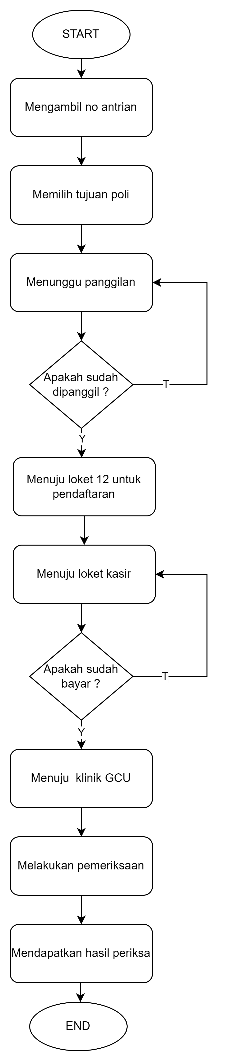 Gambar 3.1 Flowchart Proses Pada Klinik GCUPemecahan Masalah Berdasarkan permasalahan yang ada penulis akan membuatkan sebuah sistem informasi yang dapat memproses bisnis klinik GCU, pasien dapat melakukan pendaftaran pada klinik General Check Up. Pembayaran bisa dilakukan pada sistem informasi dengan metode pembayaran payment gateway. Admin petugas dapat menghemat waktu tanpa menginputkan data ulang. Data yang diolah oleh admin lebih akurat.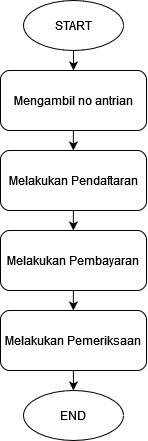 Gambar 3.2 Flowchart Proses Pada Klinik GCUPerancanganUntuk perancangan sistem yang akan dibuat menggunakan model UML (Unified Modeling Language). Berikut merupakan diagram UML yang akan mendeskripsikan sistem yang akan dibangun:Perancangan Sistem Use CaseUse Case merupakan sebuah interaksi antara aktor dan sistem. Dalam sistem yang akan dibuat, use case yang dibangun sebagai berikut: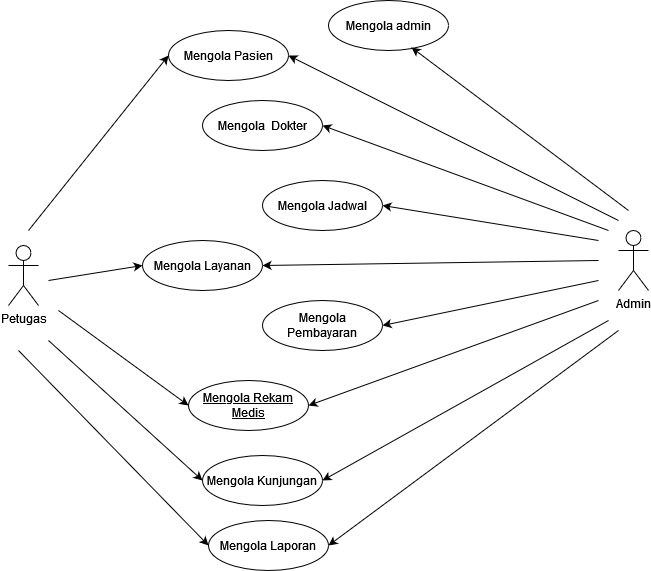 Gambar 3.3 Use Case DiagramSistem ini memiliki 2 aktor penting yaitu Petugas, dan Admin. Setiap aktor memiliki peranan yang berbeda-beda yang dapat di deskripsikan sebagai berikut:PetugasPetugas dapat mengola data pasienPetugas dapat mengola data kunjunganPetugas dapat mengola data rekam medisPetugas dapat mengola data laporanPetugas dapat mengola data pembayaranAdminAdmin dapat mengola adminAdmin dapat mengola pasienAdmin dapat mengola dokterAdmin dapat mengola jadwalAdmin dapat mengola layananAdmin dapat mengola pembayaranAdmin dapat mengola rekam medisAdmin dapat mengola kunjunganAdmin dapat mengola laporanActivity DiagramActivity diagram merupakan gambaran proses yang menerangkan tentang aktivitas-aktivitas pengguna yang akan diterapkan pada sistem informasi yang akan dibuat. Berikut activity diagram yang akan menggambarkan setiap kegiatan yang ada pada aplikasi yang akan dibuat:Activity Diagram Login Petugas.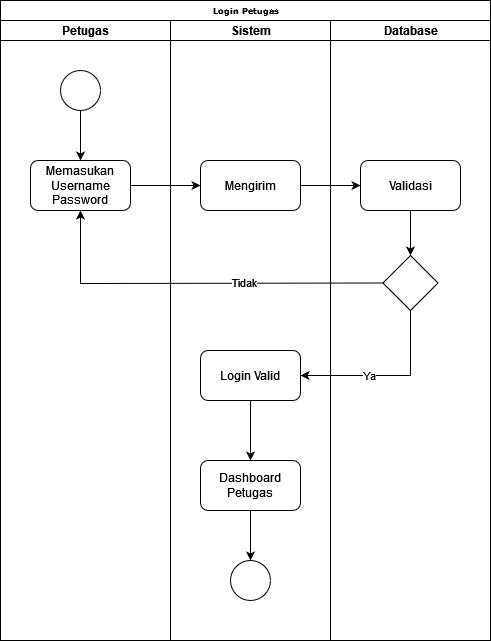 Gambar 3.4 Activity Diagram Login PetugasActivity Diagram Petugas Menambahkan Pasien.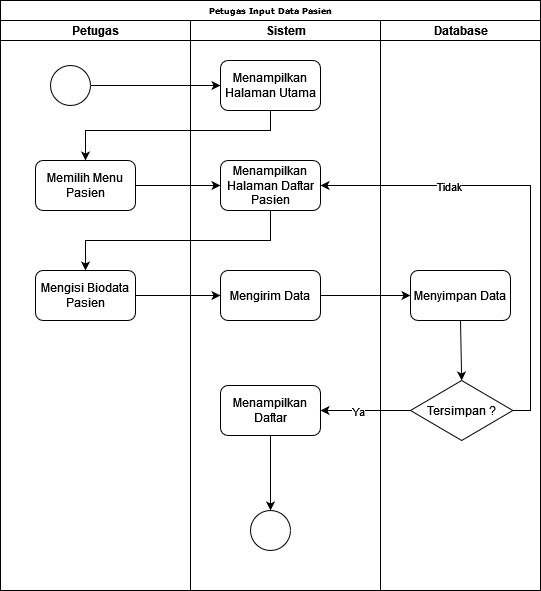 Gambar 3.5 Activity Diagram Petugas Menambahkan PasienActivity Diagram Petugas Merubah Data Pasien.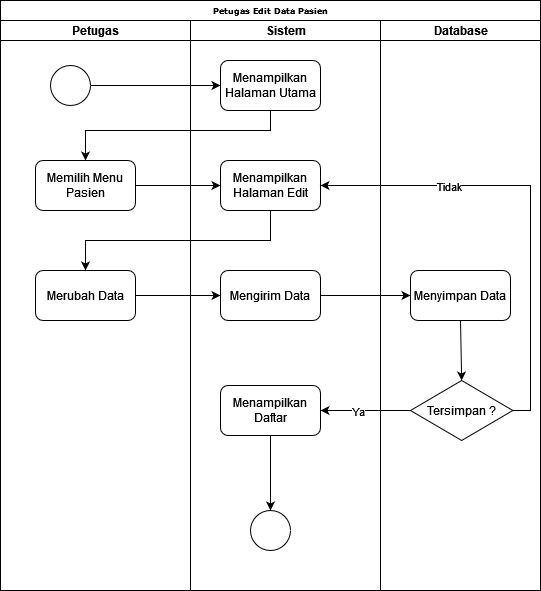 Gambar 3.6 Activity Diagram Petugas Merubah Data PasienActivity Diagram Petugas Menghapus Data Pasien.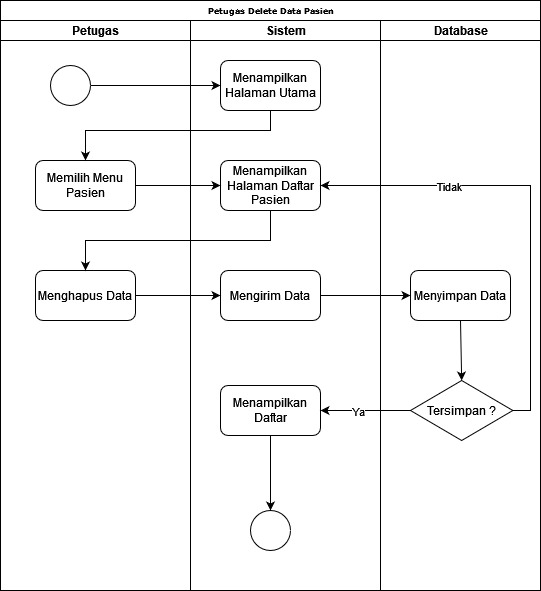 Gambar 3.7 Activity Diagram Petugas Menghapus Data PasienActivity Diagram Petugas Menambahkan Data Kunjungan.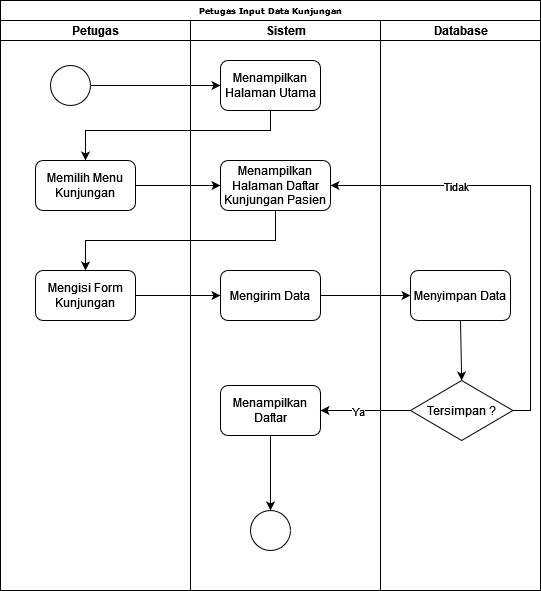 Gambar 3.8 Activity Diagram Petugas Menambahkan Data KunjunganActivity Diagram Petugas Merubah Data Kunjungan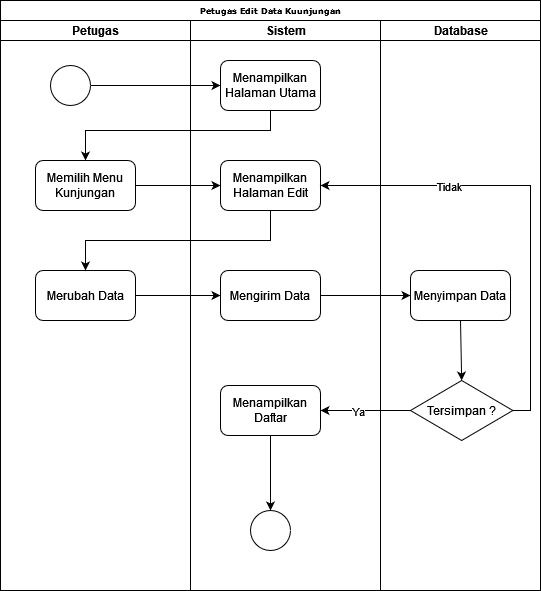 Gambar 3.9 Activity Diagram Petugas Merubah Data KunjunganActivity Diagram Petugas Menghapus Data Kunjungan.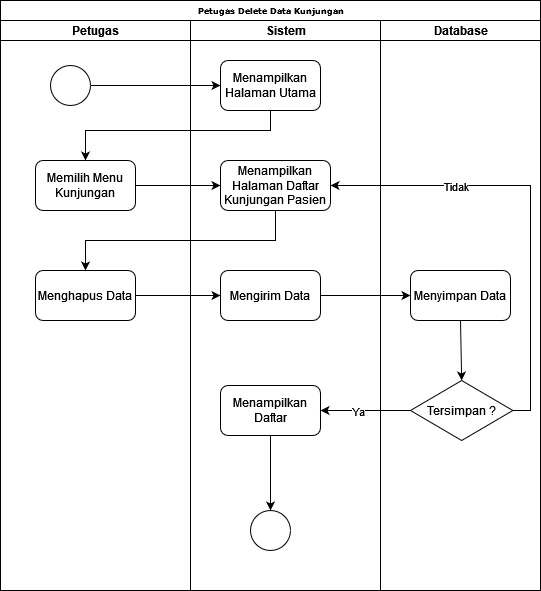 Gambar 3.10 Activity Diagram Petugas Menghapus Data KunjunganActivity Diagram Petugas Menambahkan Data Rekam Medis.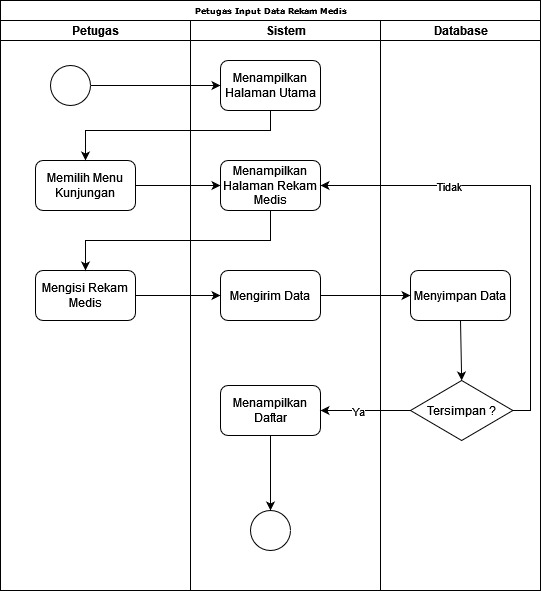 Gambar 3.11 Activity Diagram Petugas Menambahkan Data Rekam MedisActivity Diagram Petugas Merubah Data Rekam Medis.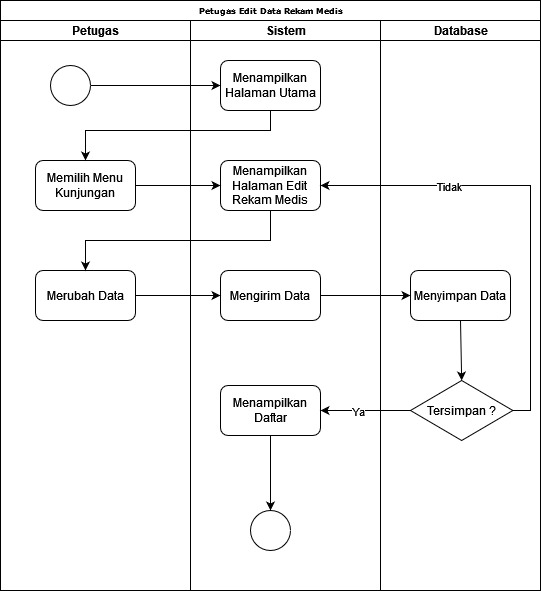 Gambar 3.12 Activity Diagram Petugas Merubah Data Rekam MedisActivity Diagram Laporan Kunjungan Petugas.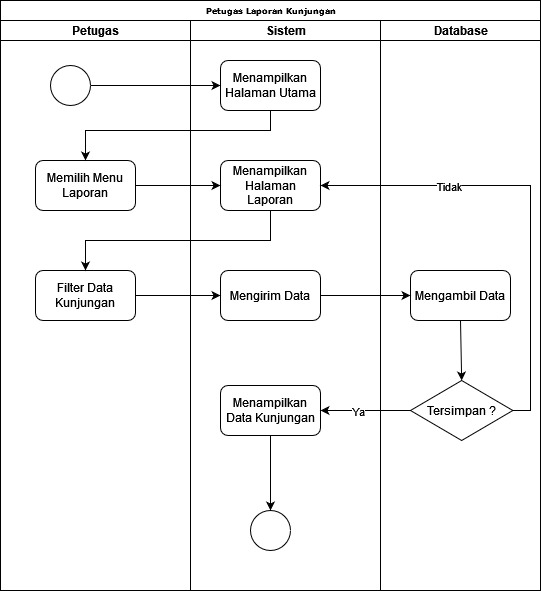 Gambar 3.13 Activity Diagram Laporan Kunjungan PetugasActivity Diagram Laporan Transaksi Petugas 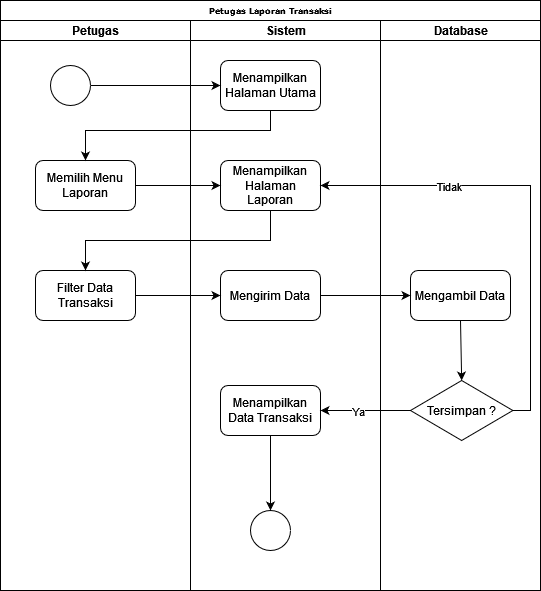 Gambar 3.14 Activity Diagram Laporan Transaksi PetugasActivity Diagram Pembayaran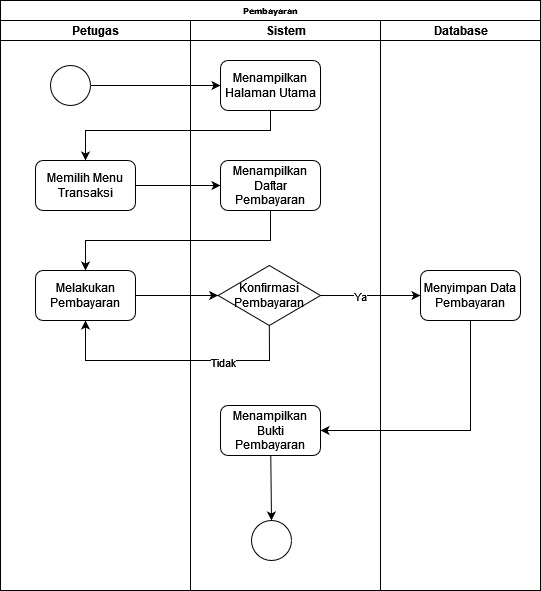 Gambar 3.15 Activity Diagram PembayaranActivity Diagram Admin Login.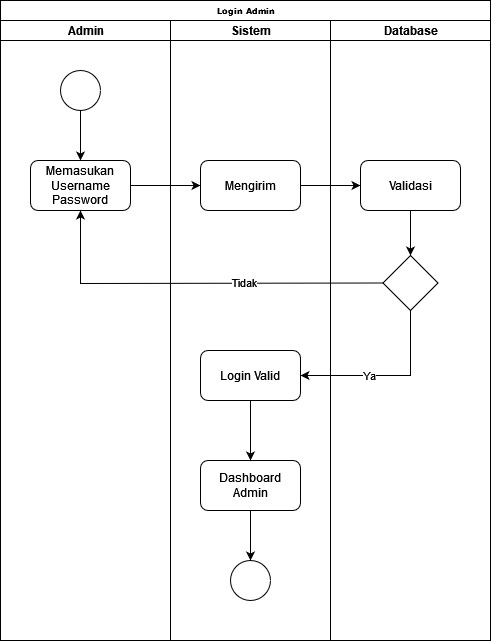 Gambar 3.16 Activity Diagram Admin LoginActivity Diagram Admin Menambahkan Data User.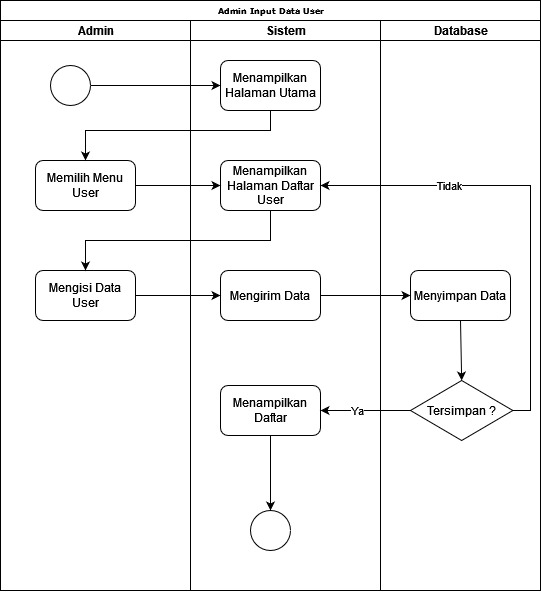 Gambar 3.17 Activity Diagram Admin Menambahkan Data UserActivity Diagram Admin Merubah Data User.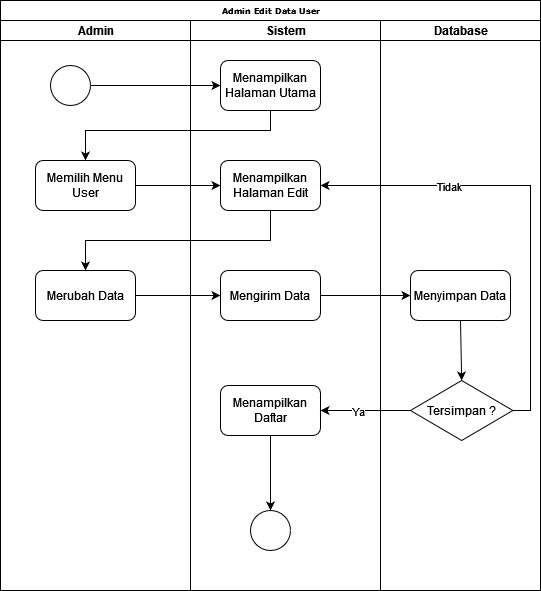 Gambar 3.18 Activity Diagram Admin Merubah Data UserActivity Diagram Admin Menghapus Data User.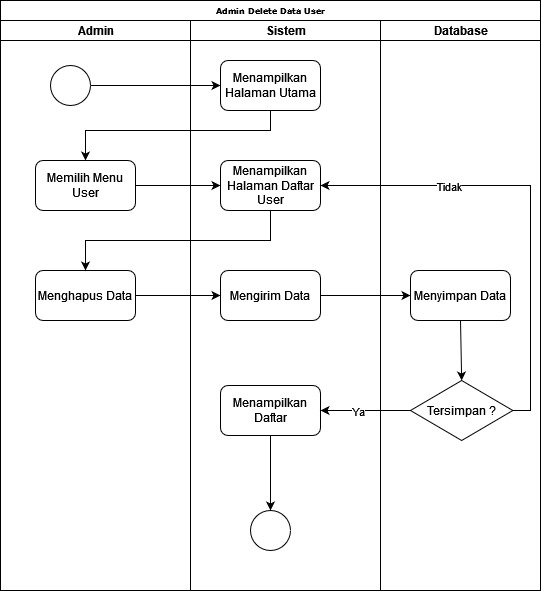 Gambar 3.19 Activity Diagram Admin Menghapus Data UserActivity Diagram Admin Menambahkan Data Jadwal.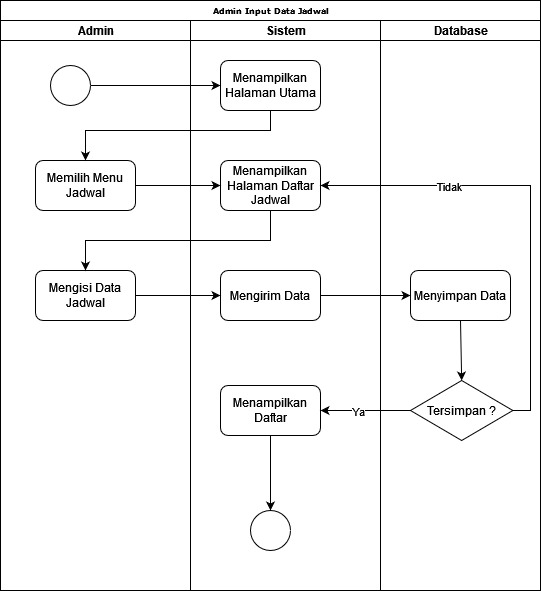 Gambar 3.20 Activity Diagram Admin Menambahkan Data JadwalActivity Diagram Admin Mengubah Data Jadwal.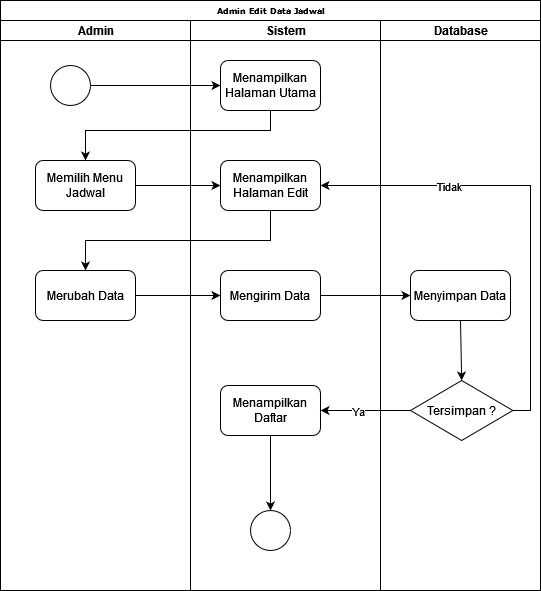 Gambar 3.21 Activity Diagram Admin Mengubah Data JadwalActivity Diagram Admin Menghapus Data Jadwal.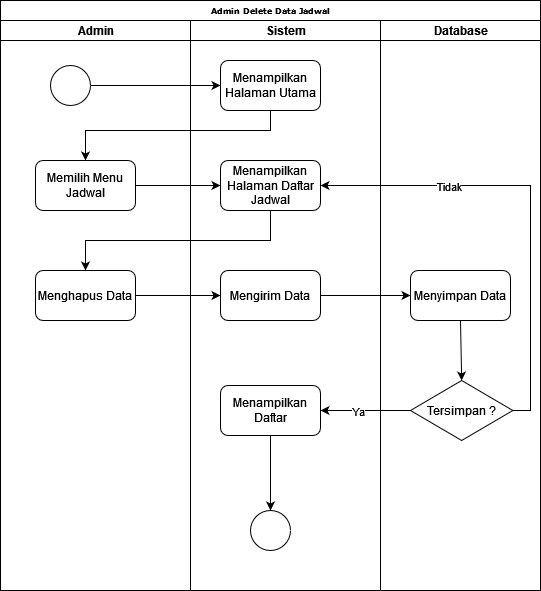 Gambar 3.22 Activity Diagram Admin Menghapus Data JadwalActivity Diagram Admin Menambahkan Data Dokter.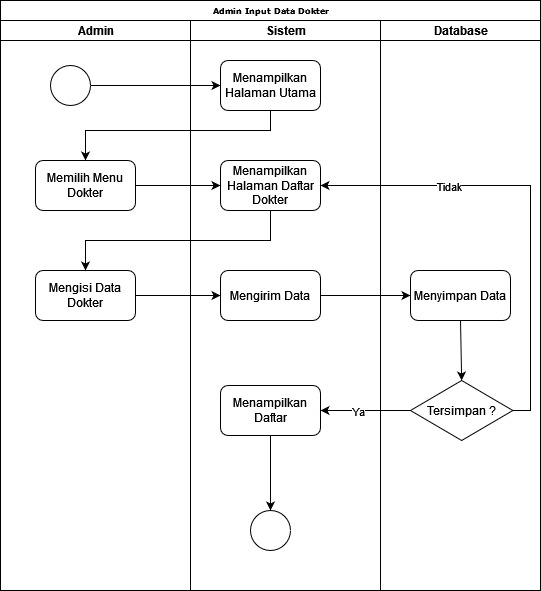 Gambar 3.23 Activity Diagram Admin Menambahkan Data DokterActivity Diagram Admin Mengubah Data Dokter.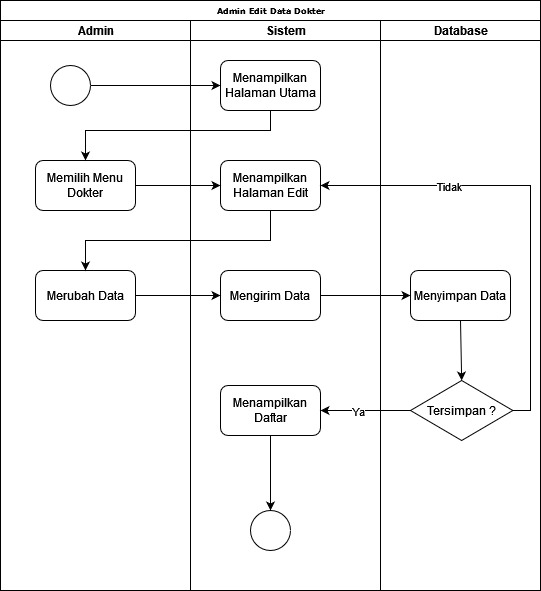 Gambar 3.24 Activity Diagram Admin Mengubah Data DokterActivity Diagram Admin Menghapus Data Dokter.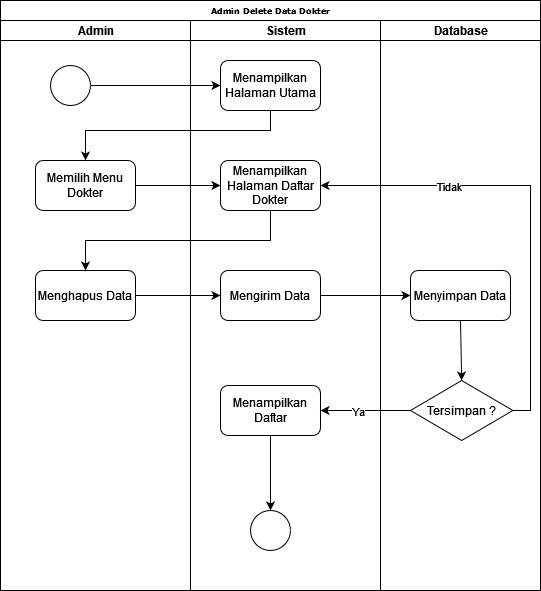 Gambar 3.25 Activity Diagram Admin Menghapus Data DokterActivity Diagram Admin Menambahkan Data Layanan.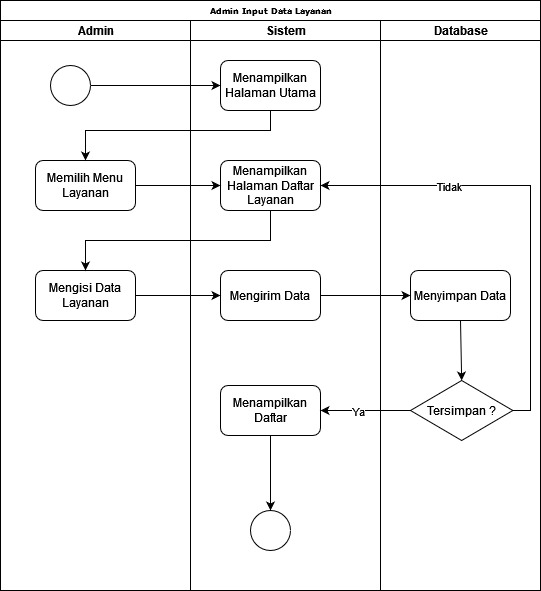 Gambar 3.26 Activity Diagram Admin Menambahkan Data LayananActivity Diagram Admin Mengubah Data Layanan.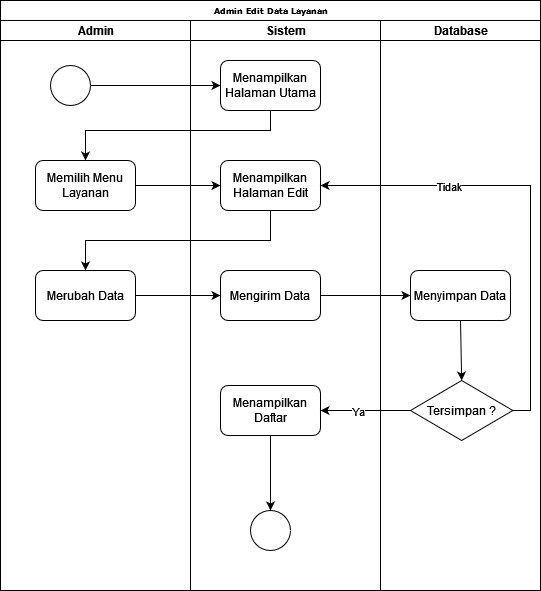 Gambar 3.27 Activity Diagram Admin Mengubah Data LayananActivity Diagram Admin Menghapus Data Layanan.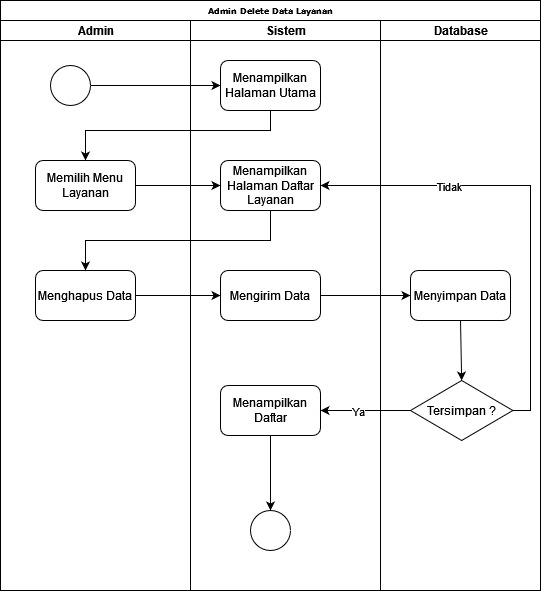 Gambar 3.28 Activity Diagram Admin Menghapus Data LayananPerancangan Data Perancangan data terdiri dari database (basis data) yang menentukan data yang dibutuhkan. Berikut rancangan data yang akan digunakan:Conceptual Data Model (CDM)Conseptual Data Model (CDM) adalah model yang dibuat berdasarkan anggapan bahwa dunia nyata merupakan kumpulan obyek-obyek yang dinamakan entitas (entity) yang berhubungan (relation) dengan entitas-entitas lain.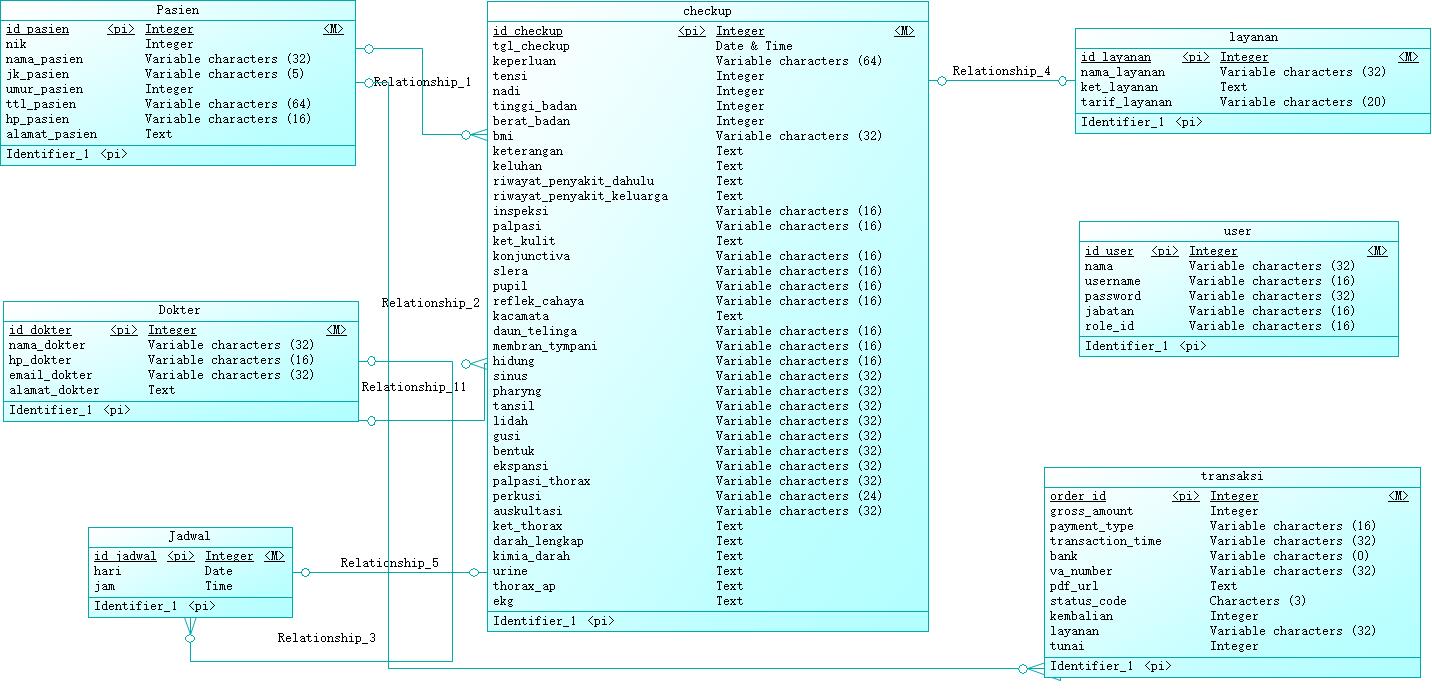 Gambar 3.29 Conceptual Data ModelPhysical Data Model (PDM)Physical Data Model (PDM) merupakan hasil dari perancangan database secara konseptual dalam bentuk Conceptual Data Model (CDM), digunakan untuk melakukan perancangan database secara fisik menggunakan Physical Data Model. PDM merupakan model relasional dari beberapa tabel untuk menggambarkan data yang saling terelasi. Setiap tabel memiliki nama kolom yang unik serta merupakan bentuk secara fisik dari database dan dapat langsung di implementasikan sebagai database sistem.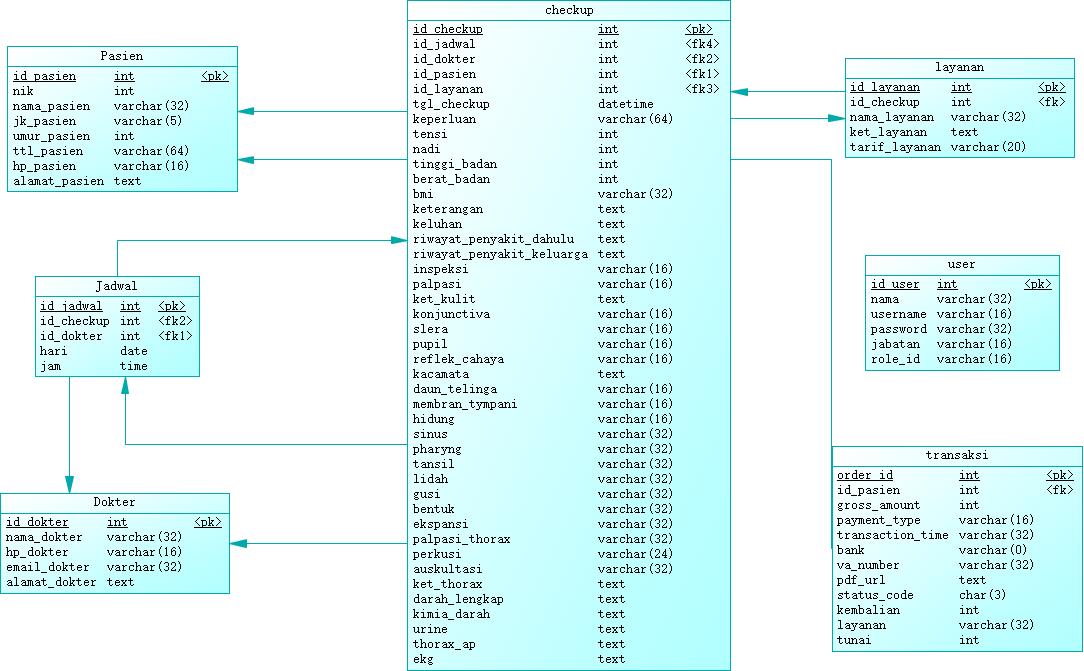 Gambar 3.30 Physical Data ModelStruktur TabelStruktur tabel yang akan digunakan pada rancang bangun sistem informasi klinik general check up adalah sebagai berikut:Tabel Pasien :Tabel Pasien merupakan tabel yang digunakan untuk menyimpan data diri pasien yang melakukan checkup.Tabel 3.1 Tabel PasienTabel DokterTabel Dokter merupakan tabel yang digunakan untuk menyimpan data dokter.Tabel 3.2 Tabel DokterTabel LayananTabel Layanan merupakan tabel yang digunakan untuk menyimpan data pelayanan yang diberikan.Tabel 3.3 Tabel LayananTabel JadwalTabel Jadwal merupakan tabel yang digunakan untuk menyimpan data jadwal dokter yang bertugas.Tabel 3.4 Tabel JadwalTabel TransaksiTabel Jadwal merupakan tabel yang digunakan untuk menyimpan data pembayaran pasien.Tabel 3.5 Tabel TransaksiTabel CheckupTabel Checkup merupakan tabel yang digunakan untuk menyimpan data rekam medis pasien.Tabel 3.6 Tabel CheckupTabel UserTabel Jadwal merupakan tabel yang digunakan untuk menyimpan data pengguna mulai dari petugas maupun admin.Tabel 3.7 Tabel User3.2.3 Perancangan User Interface / Mock-up AplikasiBerikut rancangan user interface yang akan diimplementasikan terhadap program sistem informasi klinik general checkup ini.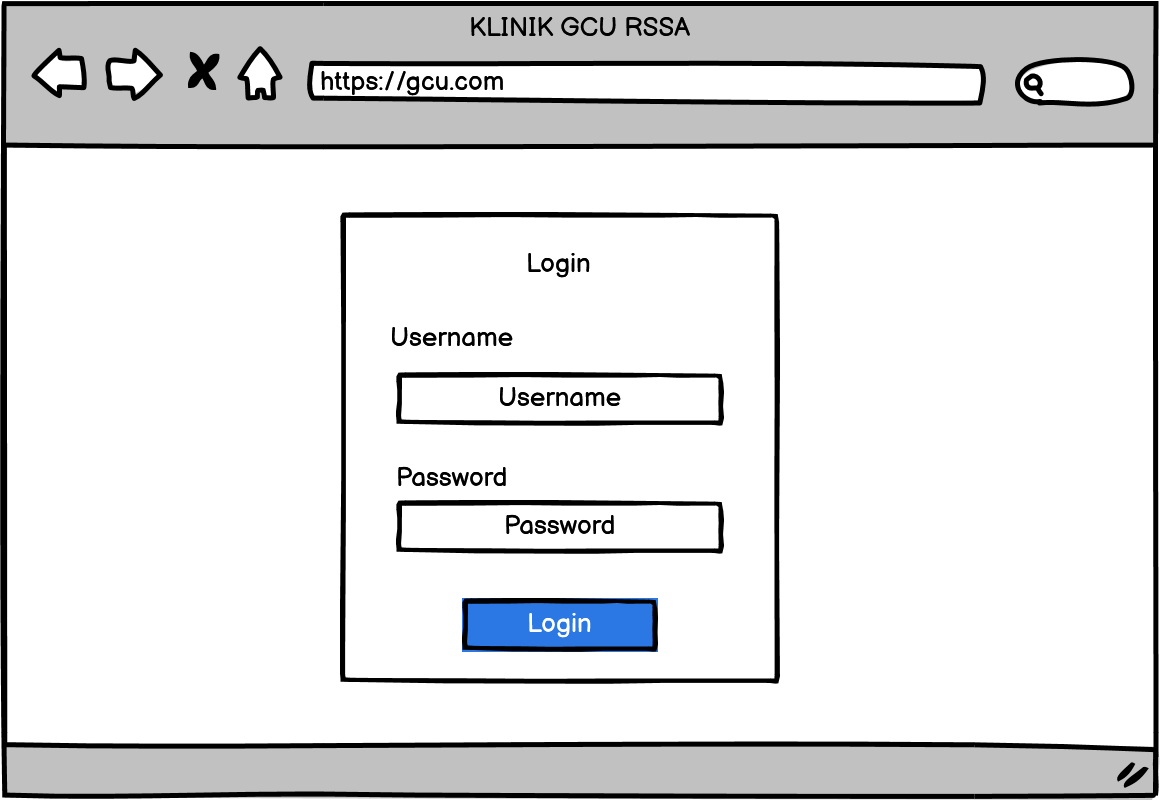 Gambar 3.31 Halaman Login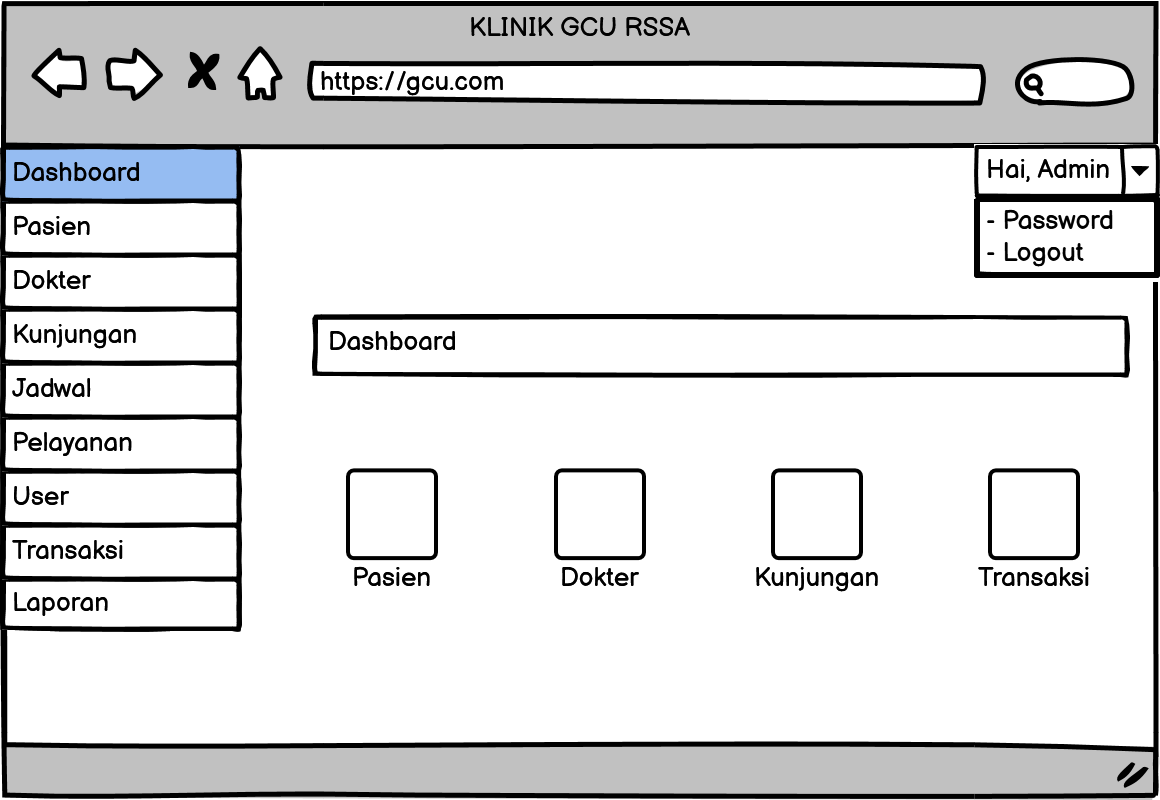 Gambar 3.32 Halaman Dashboard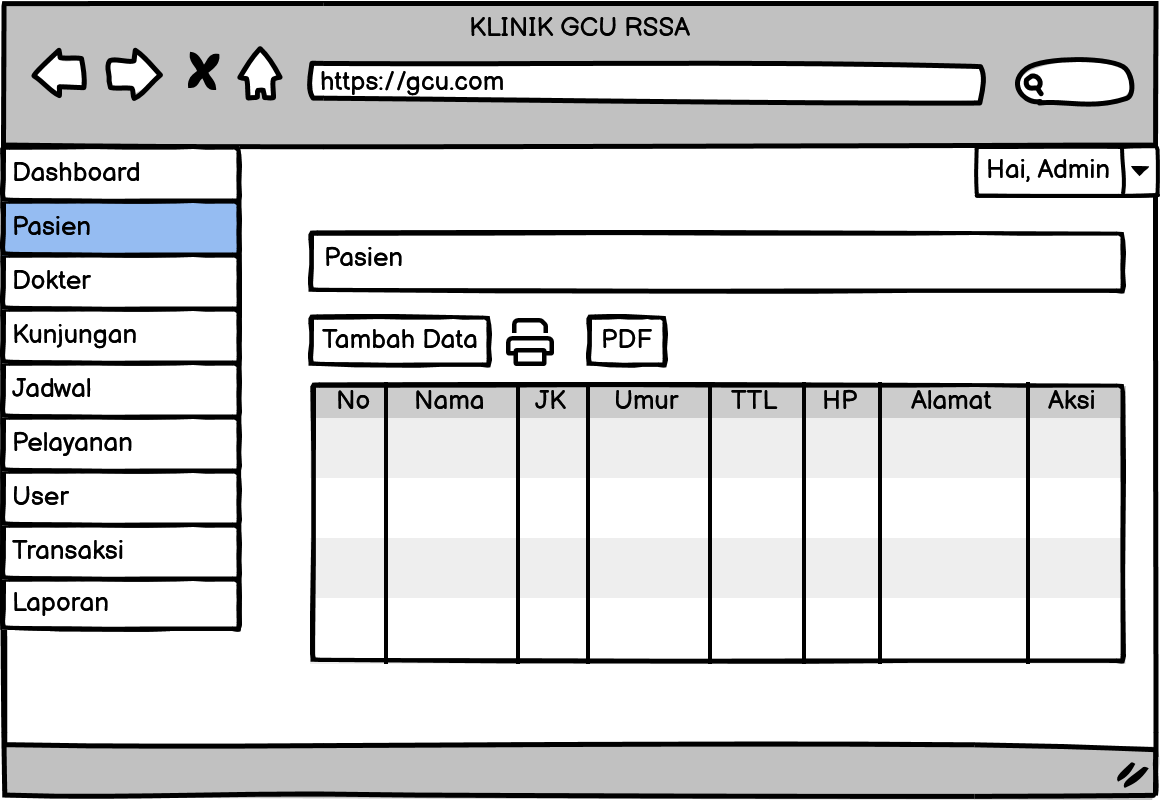 Gambar 3.33 Halaman Manajemen Pasien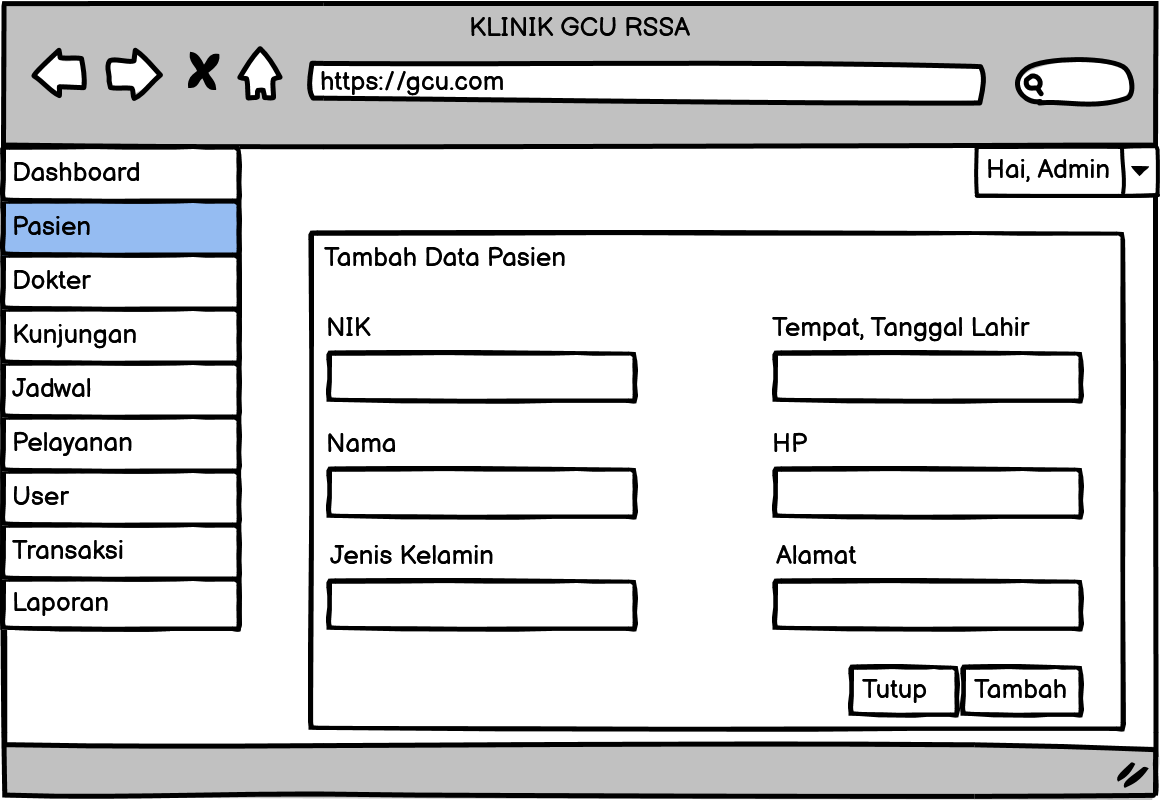 Gambar 3.34 Halaman Tambah Pasien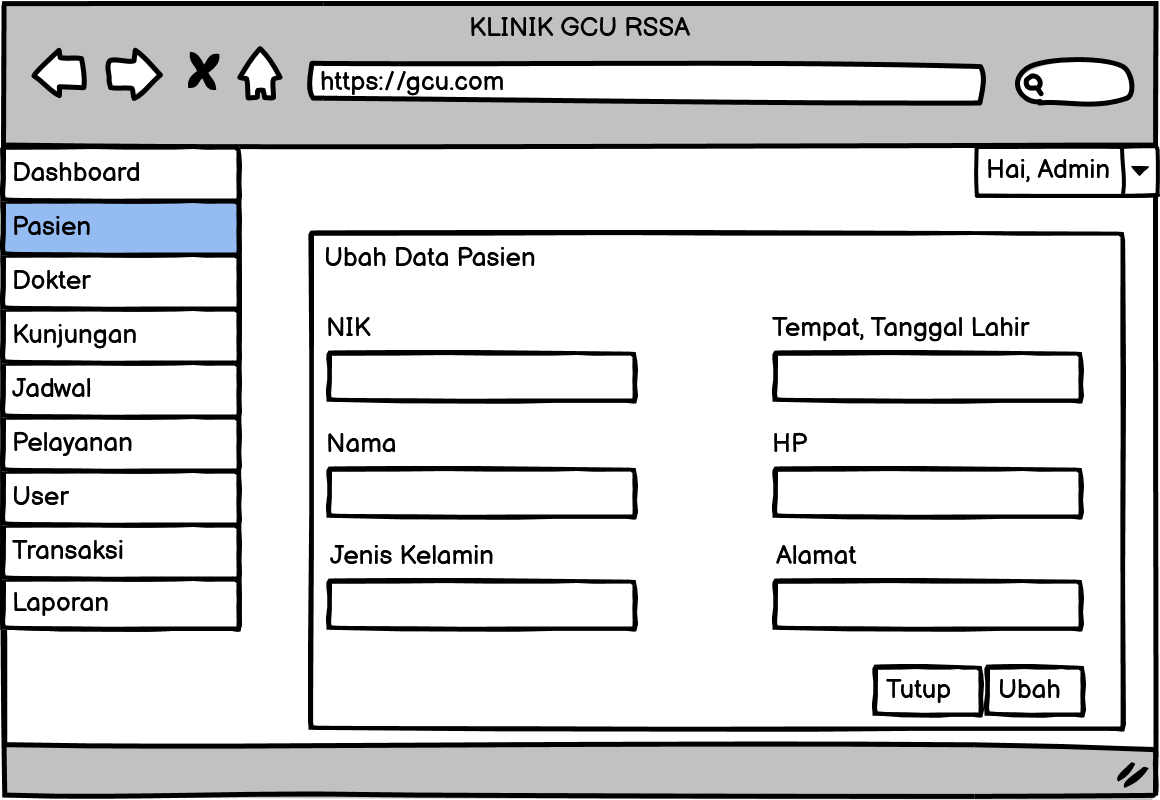 Gambar 3.35 Halaman Edit Pasien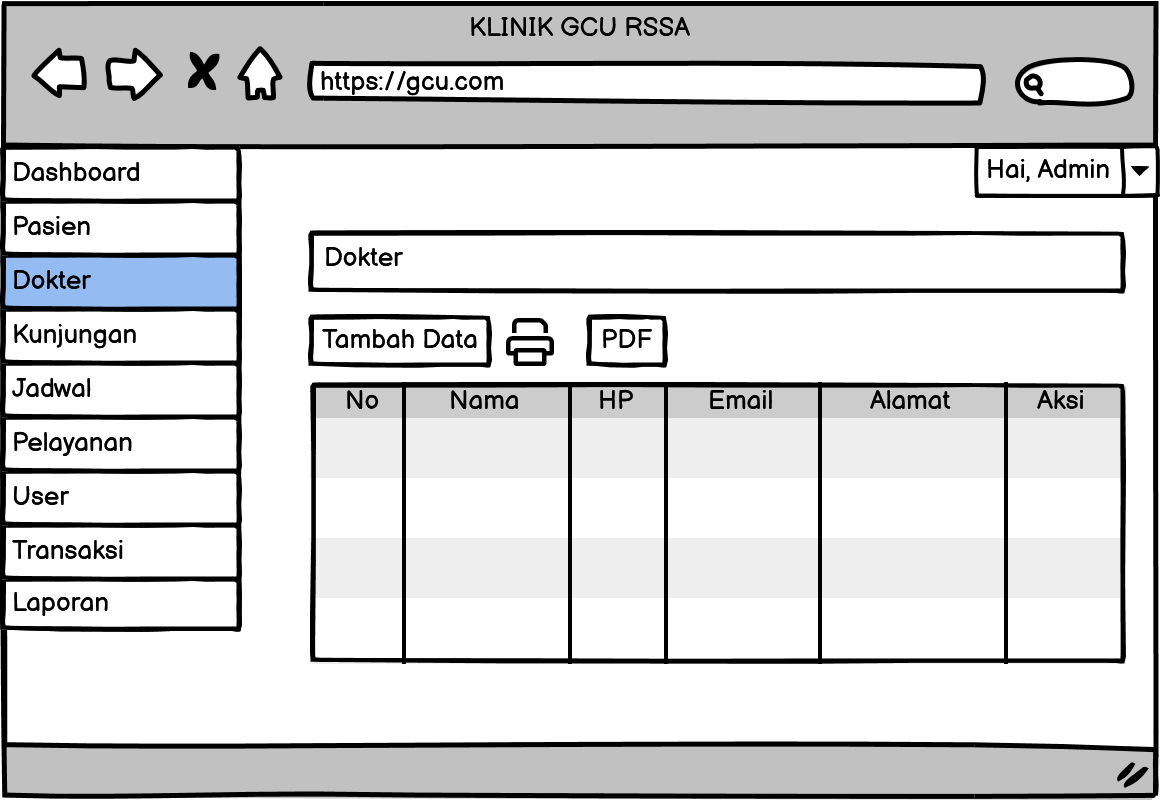 Gambar 3.36 Halaman Manajemen Dokter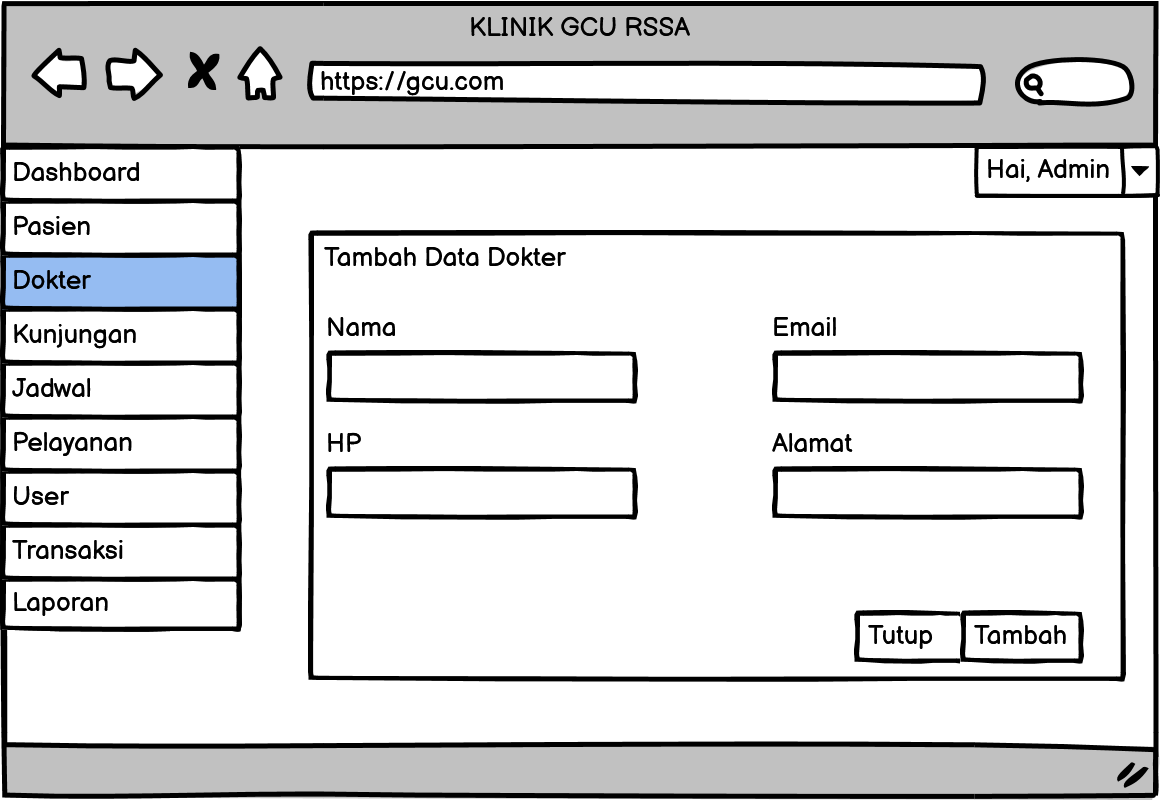 Gambar 3.37 Halaman Tambah Dokter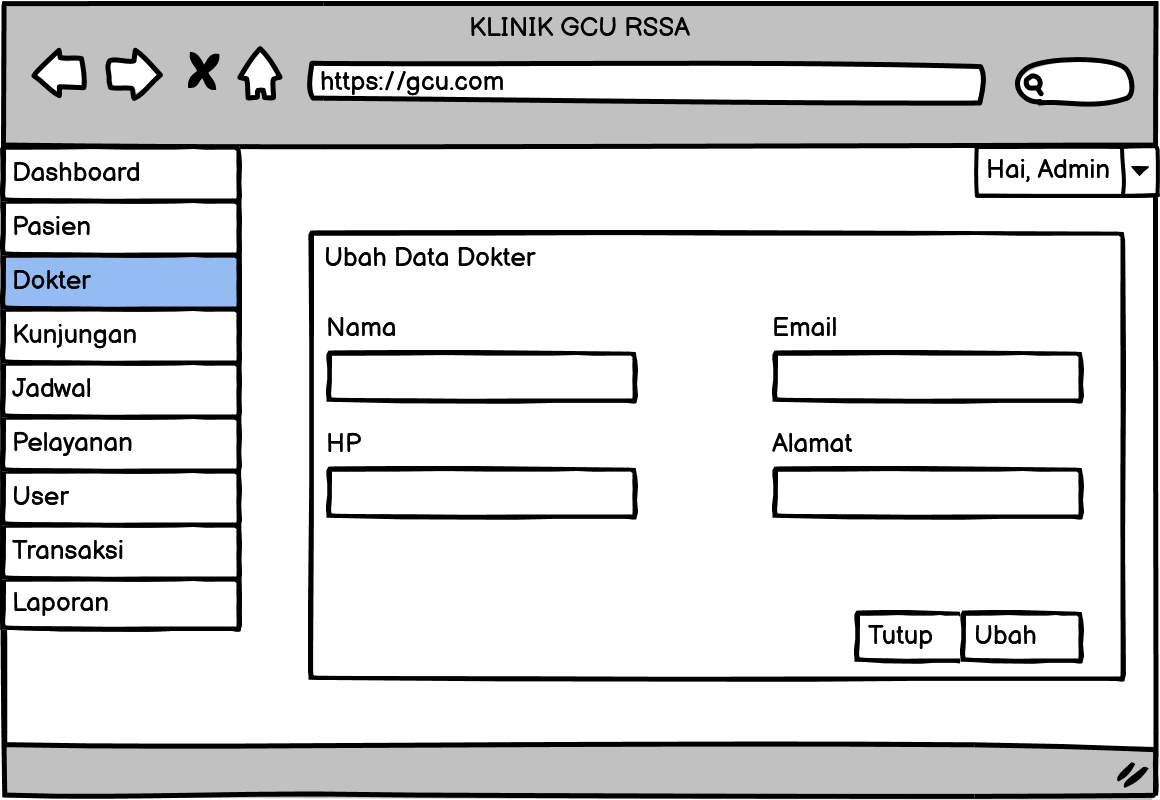 Gambar 3.38 Halaman Edit Dokter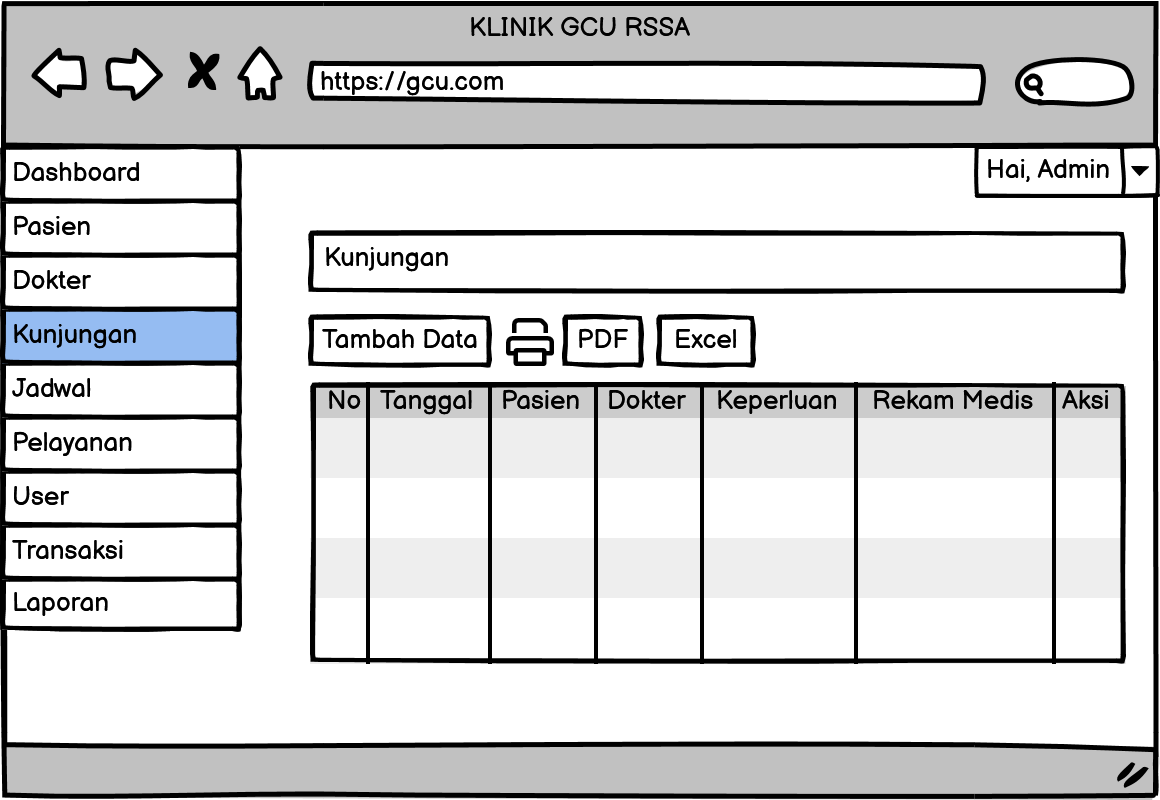 Gambar 3.39 Halaman Manajemen Kunjungan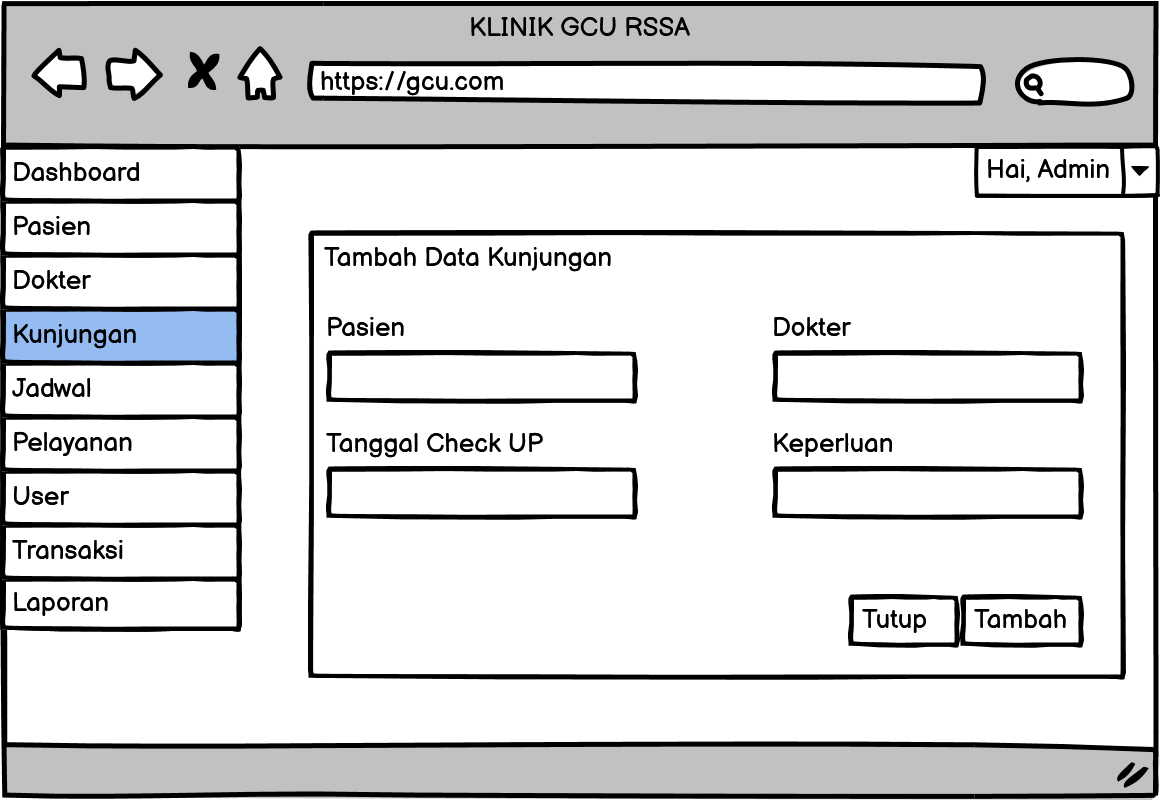 Gambar 3.40 Halaman Tambah Kunjungan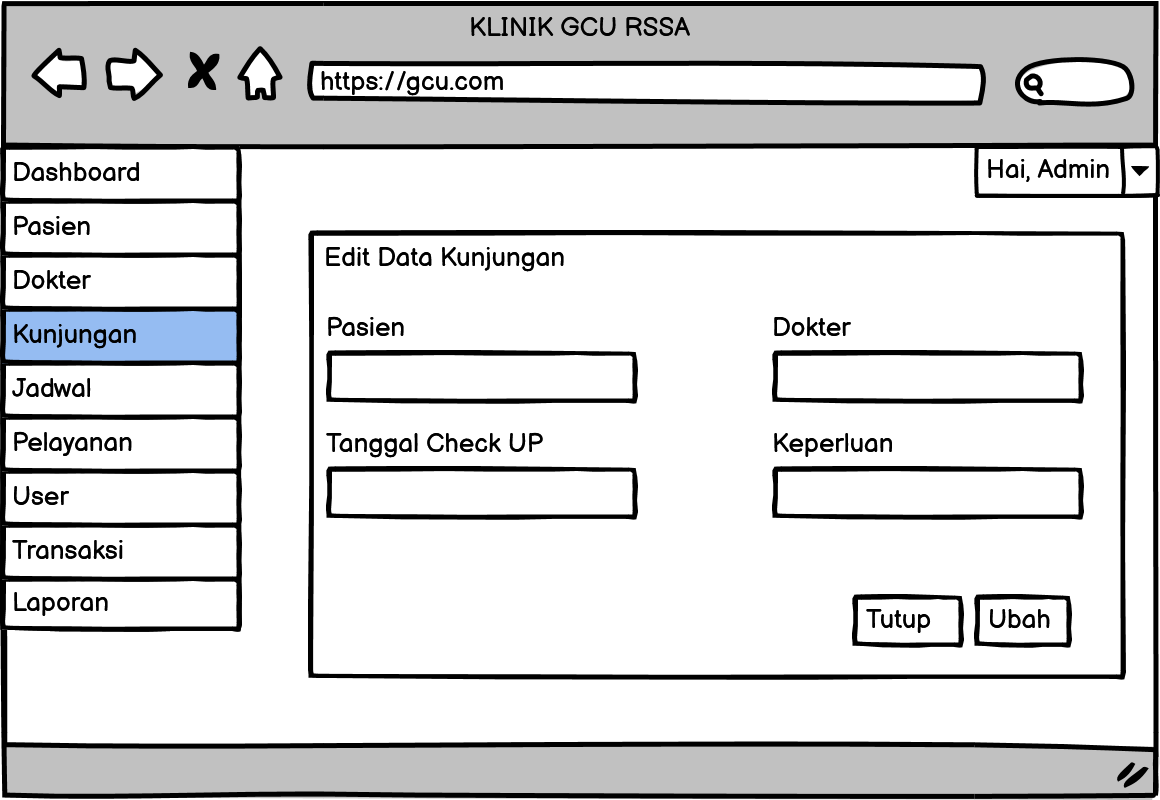 Gambar 3.41 Halaman Edit Kunjungan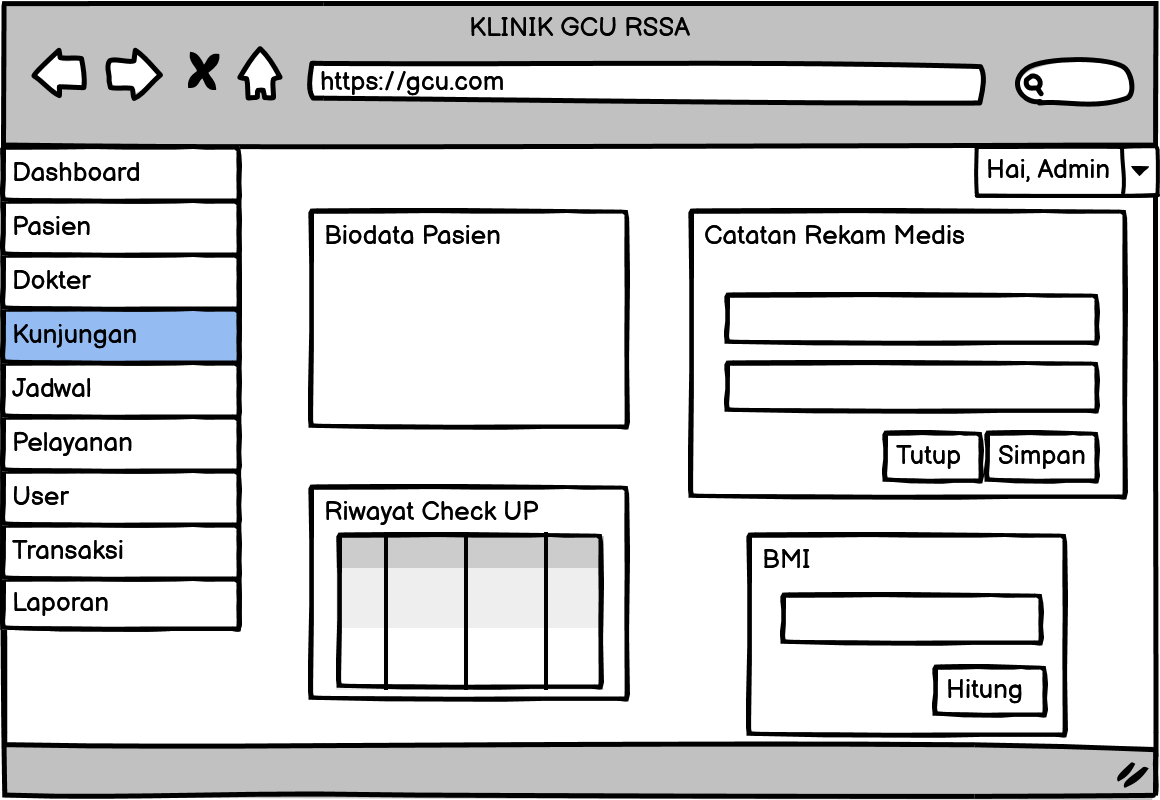 Gambar 3.42 Halaman Rekam Medis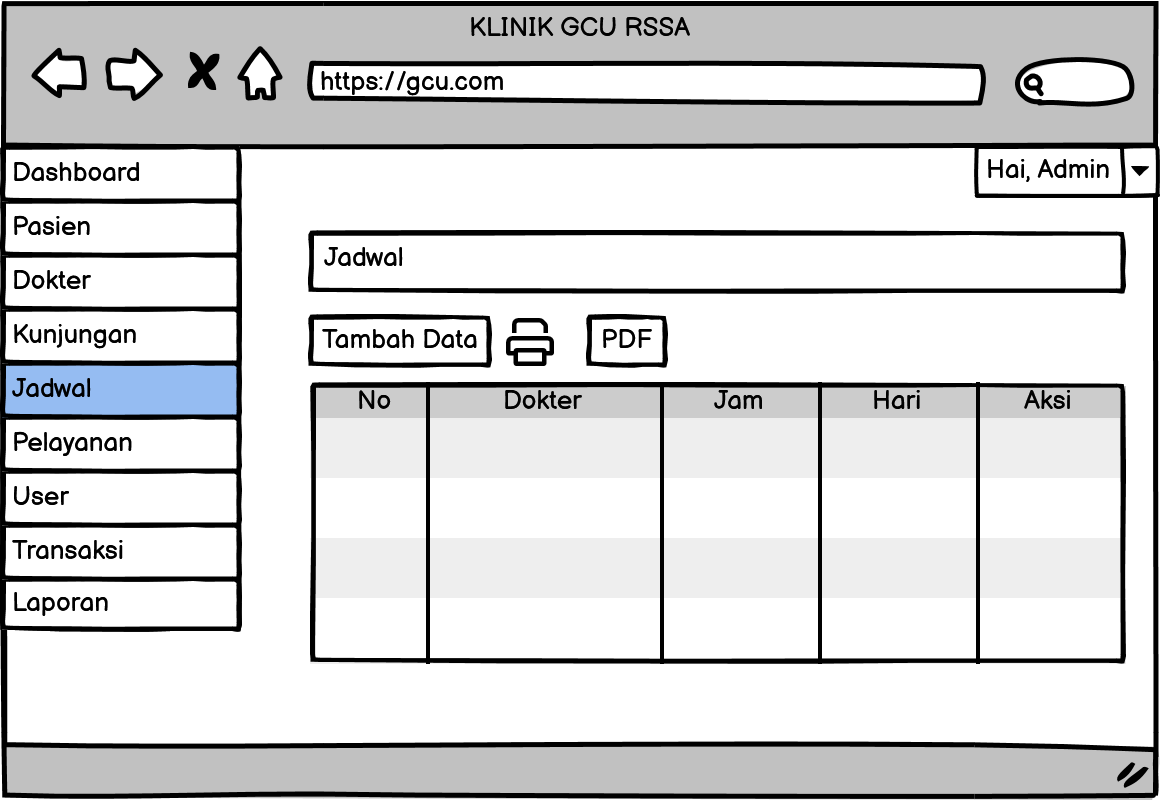 Gambar 3.43 Halaman Manajemen Jadwal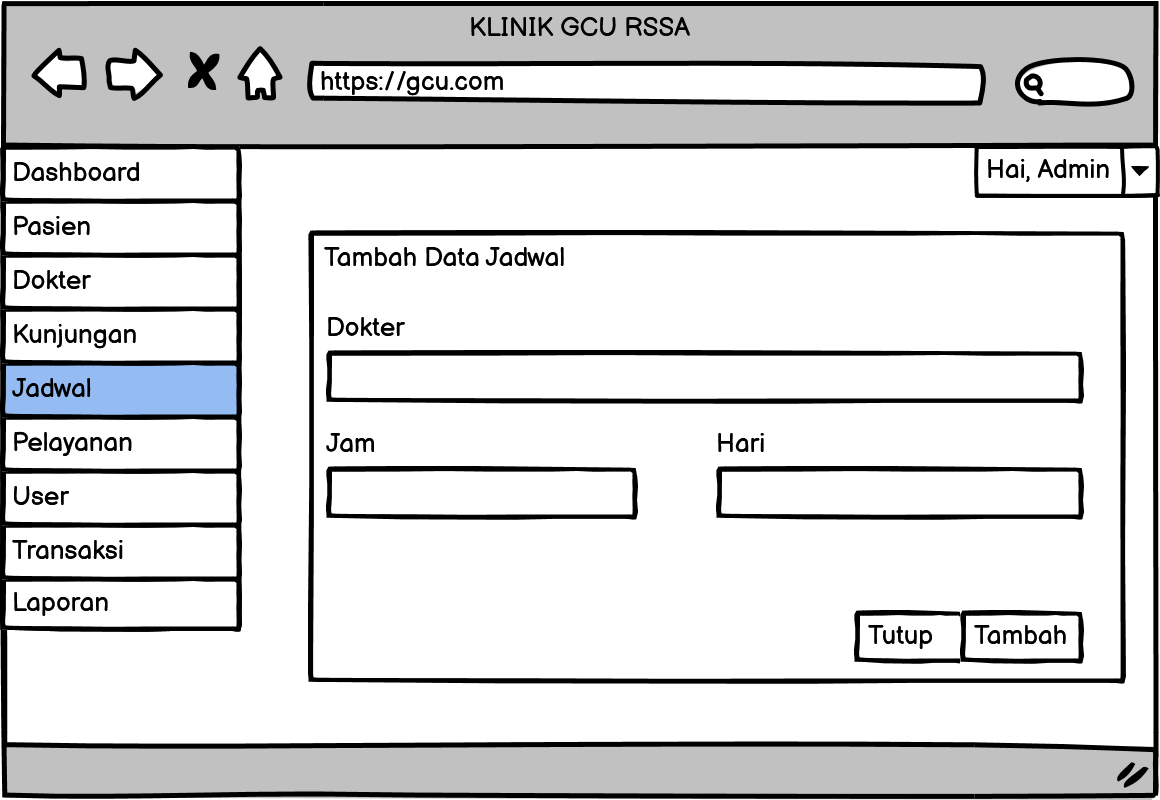 Gambar 3.44 Halaman Tambah Jadwal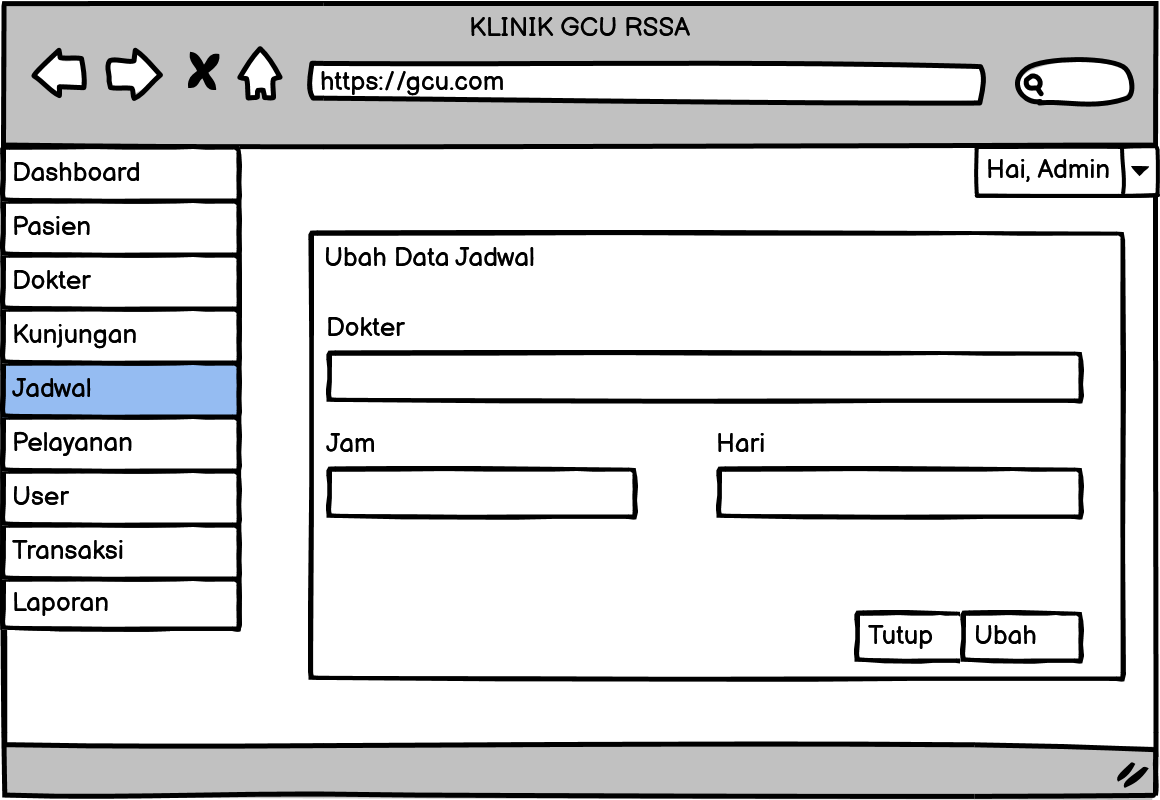 Gambar 3.45 Halaman Edit Jadwal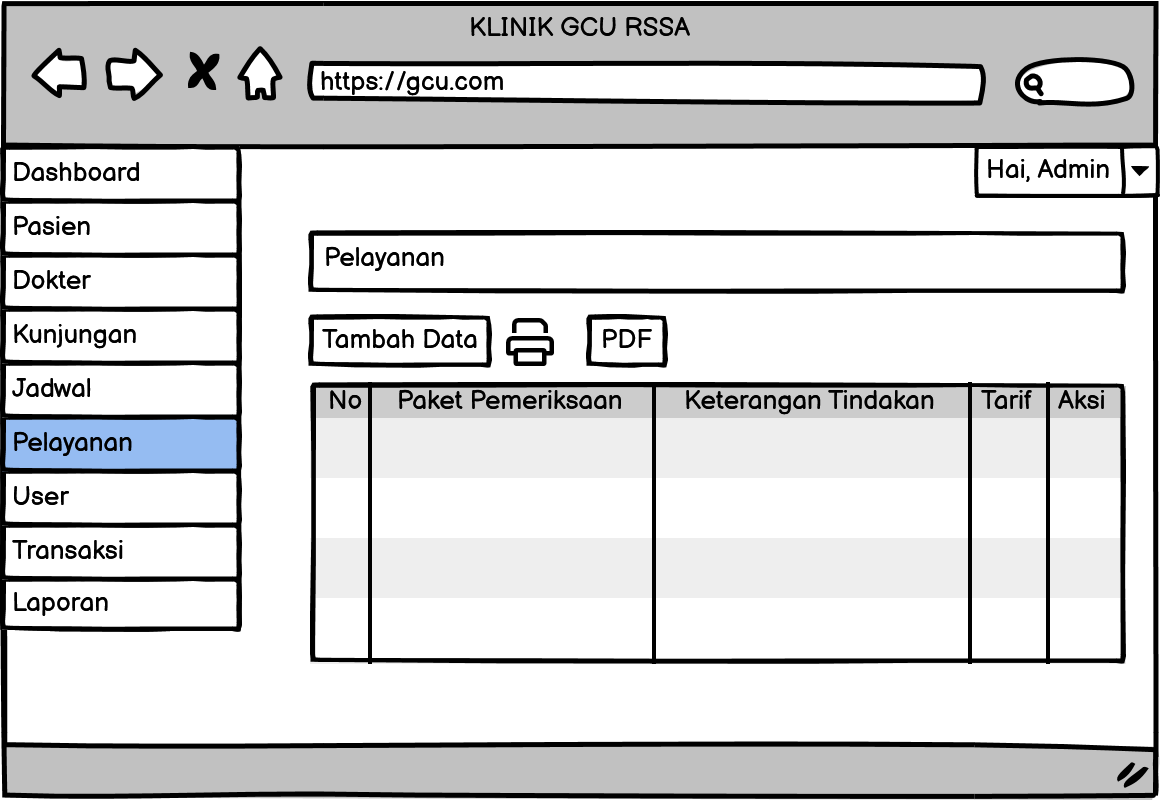 Gambar 3.46 Halaman Manajemen Pelayanan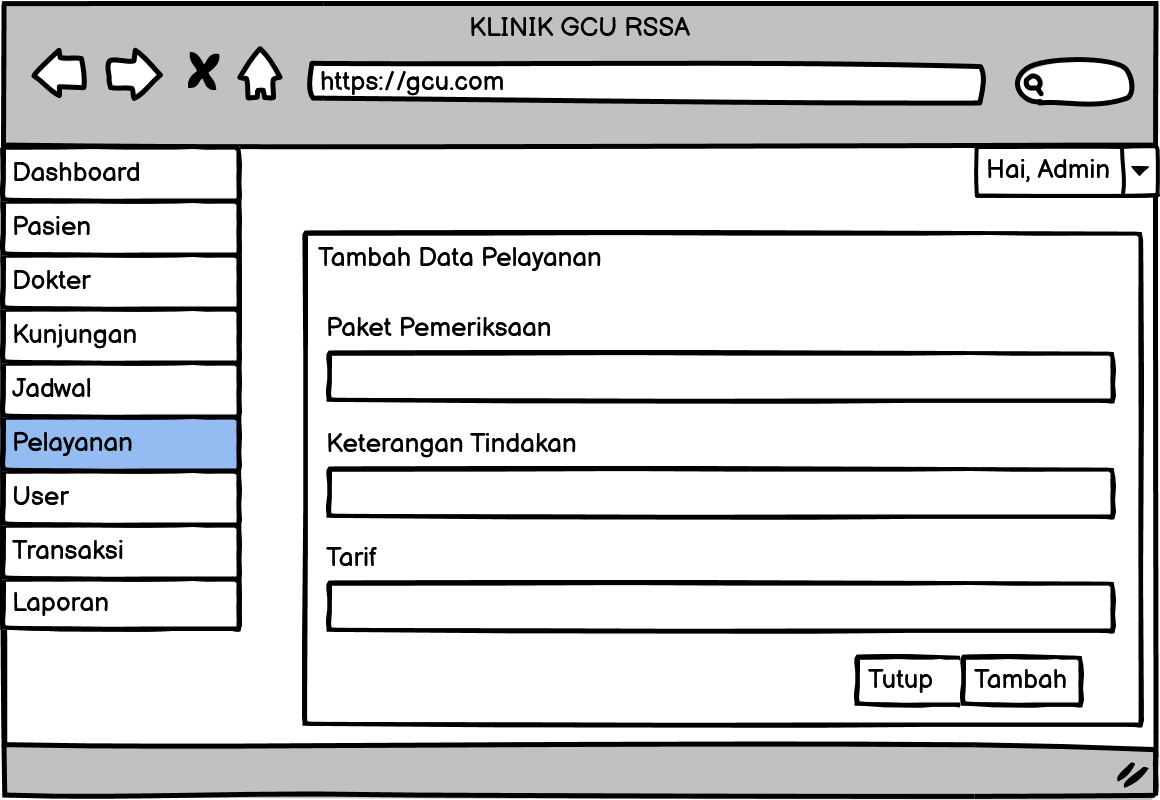 Gambar 3.47 Halaman Tambah Pelayanan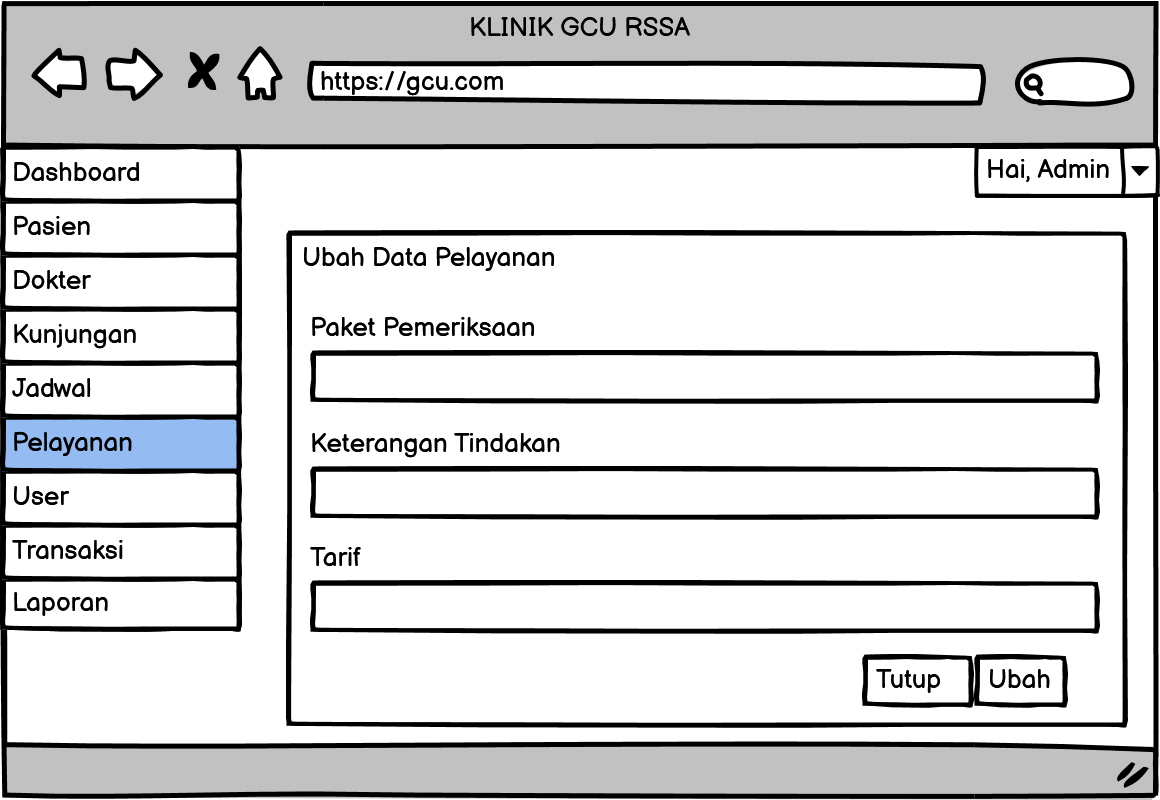 Gambar 3.48 Halaman Edit Pelayanan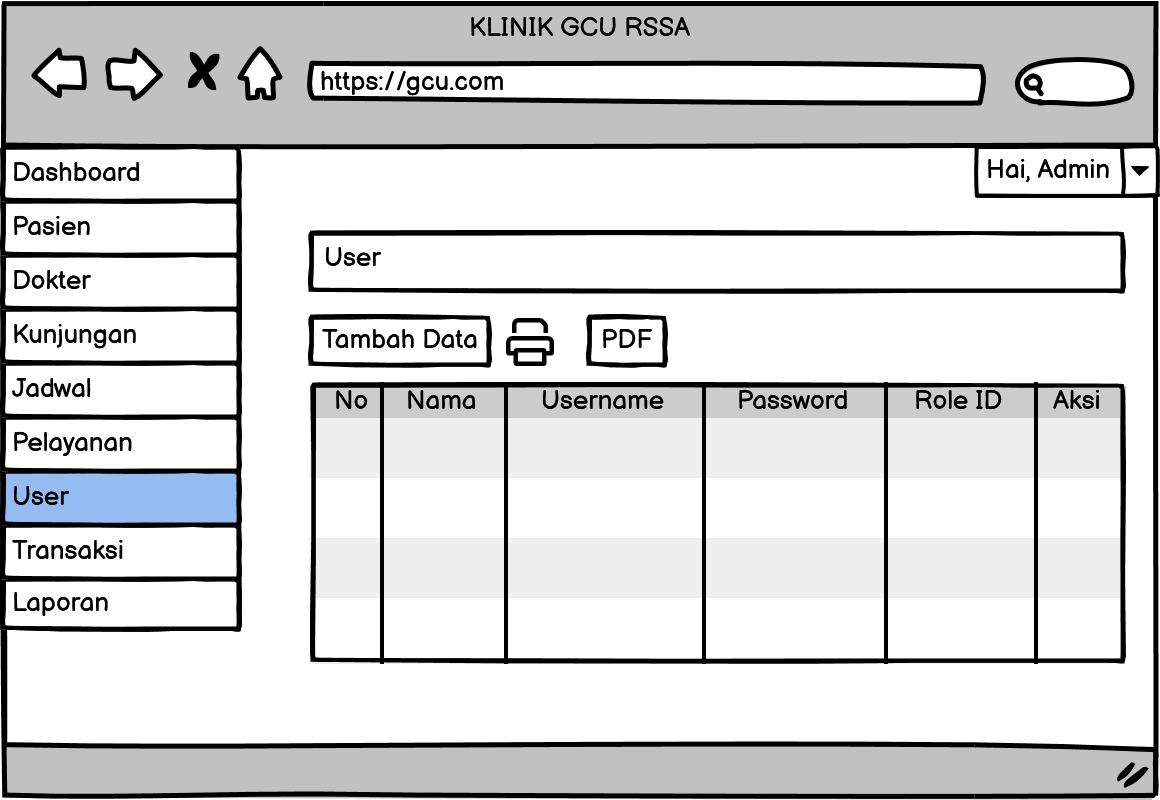 Gambar 3.49 Halaman Manajemen User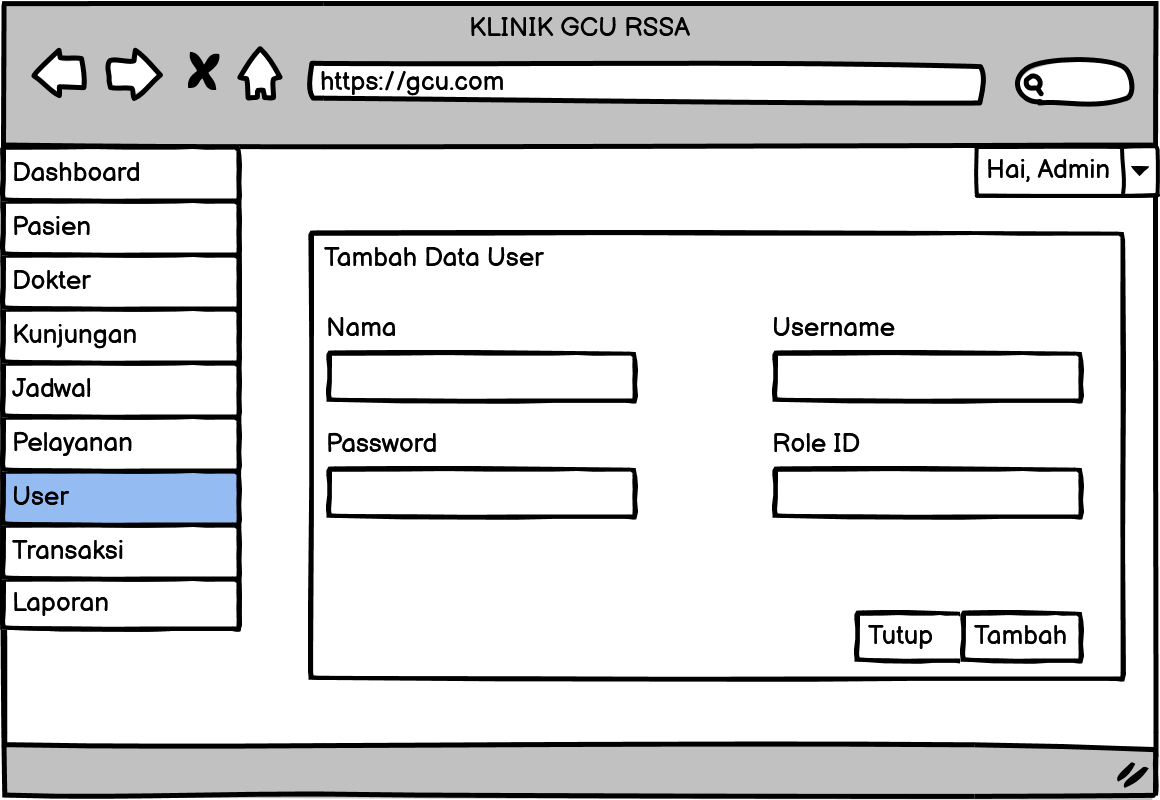 Gambar 3.50 Halaman Tambah User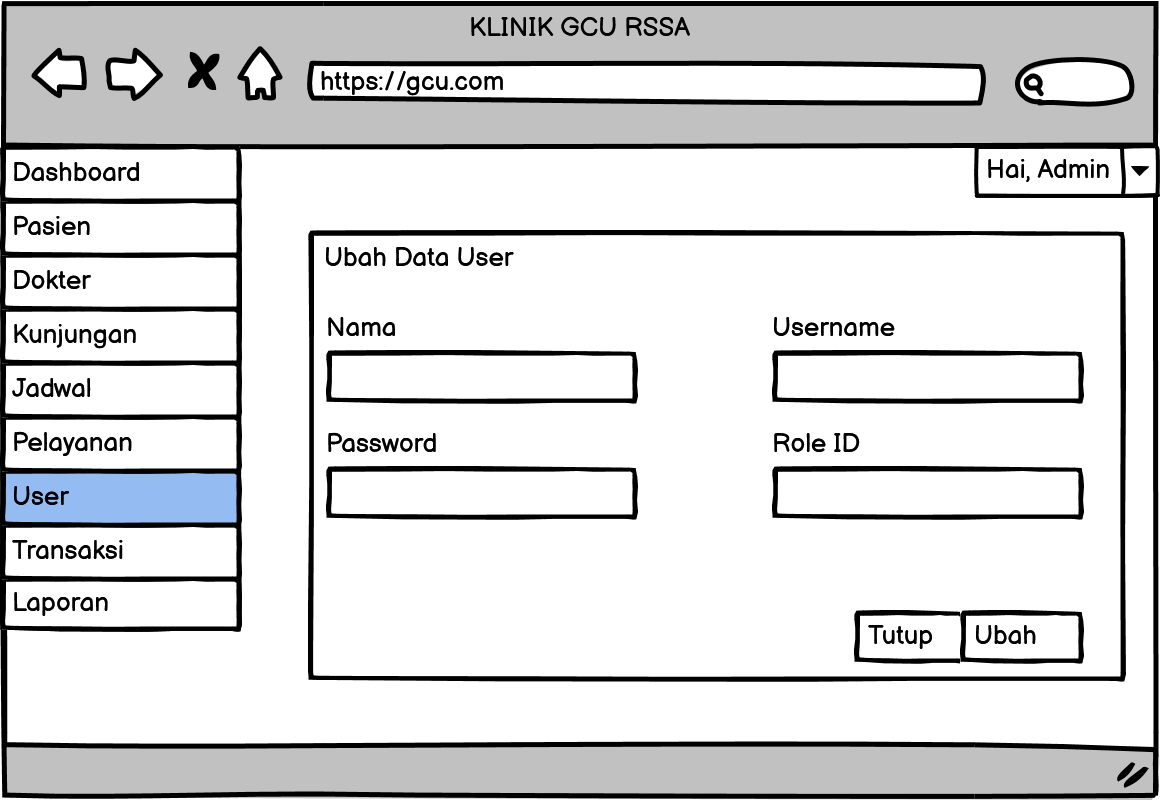 Gambar 3.51 Halaman Edit User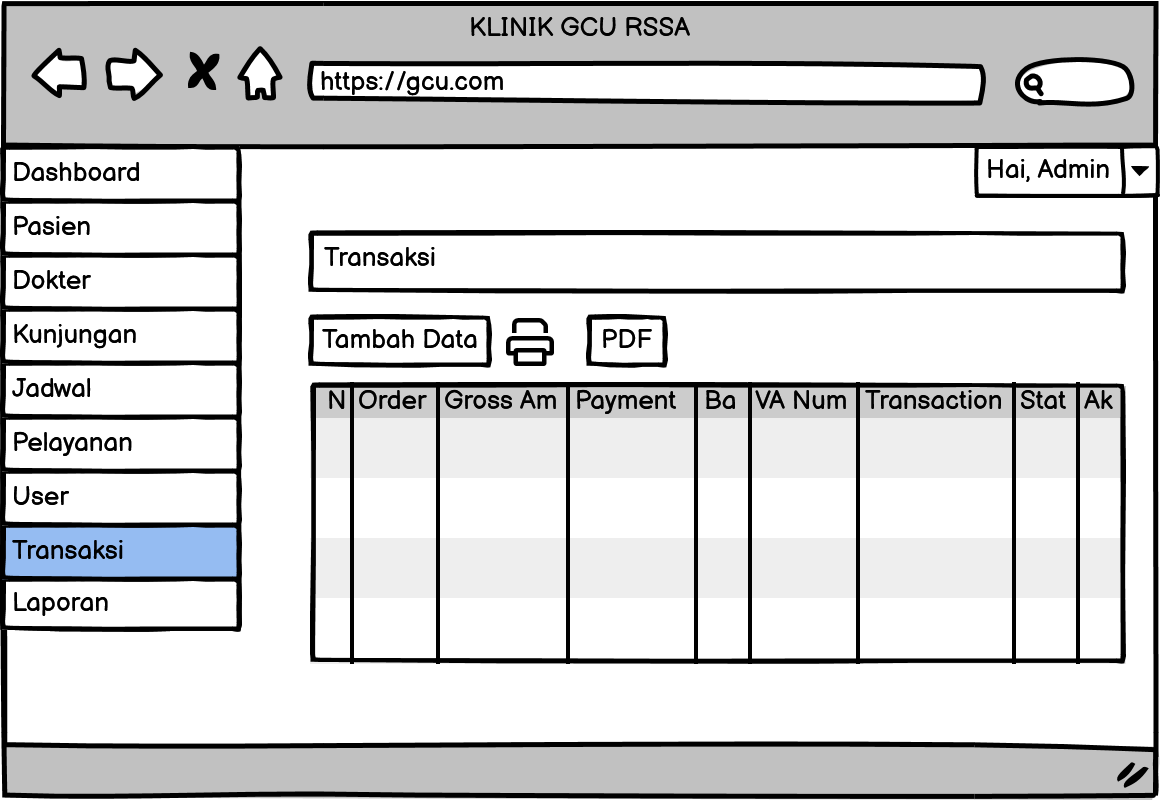 Gambar 3.52 Halaman Manajemen Transaksi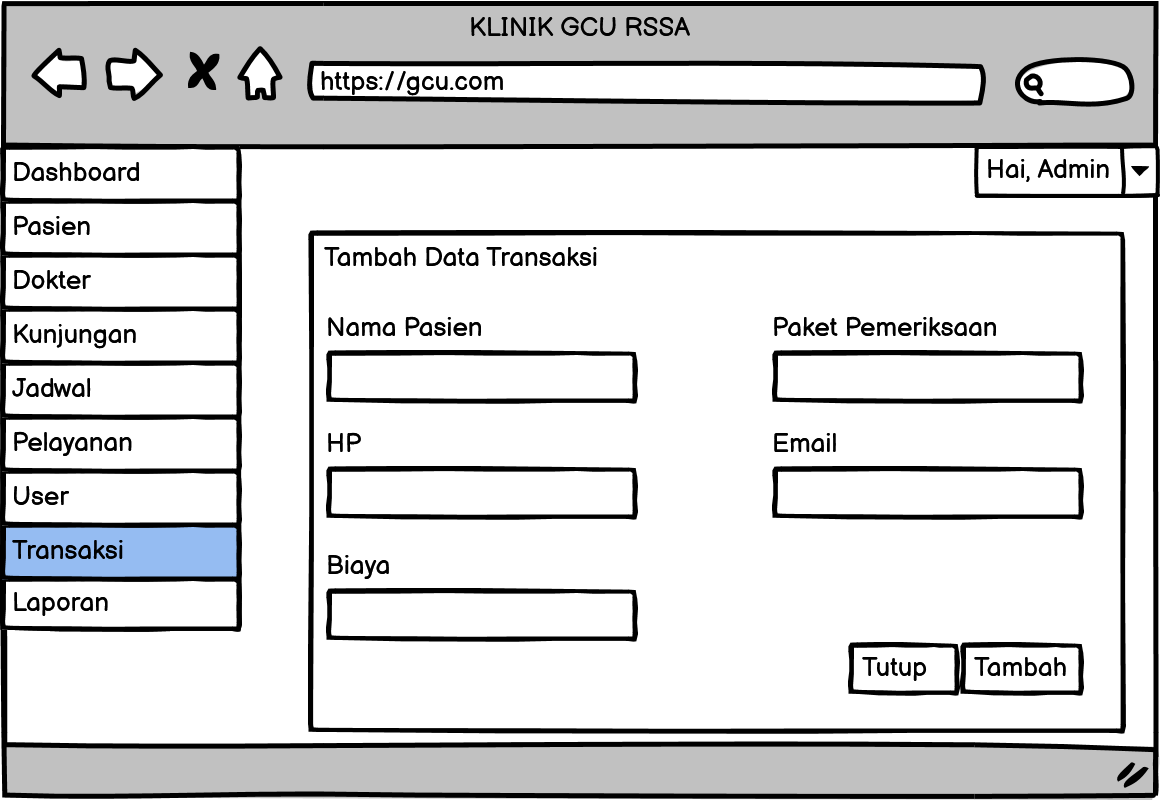 Gambar 3.53 Halaman Tambah Transaksi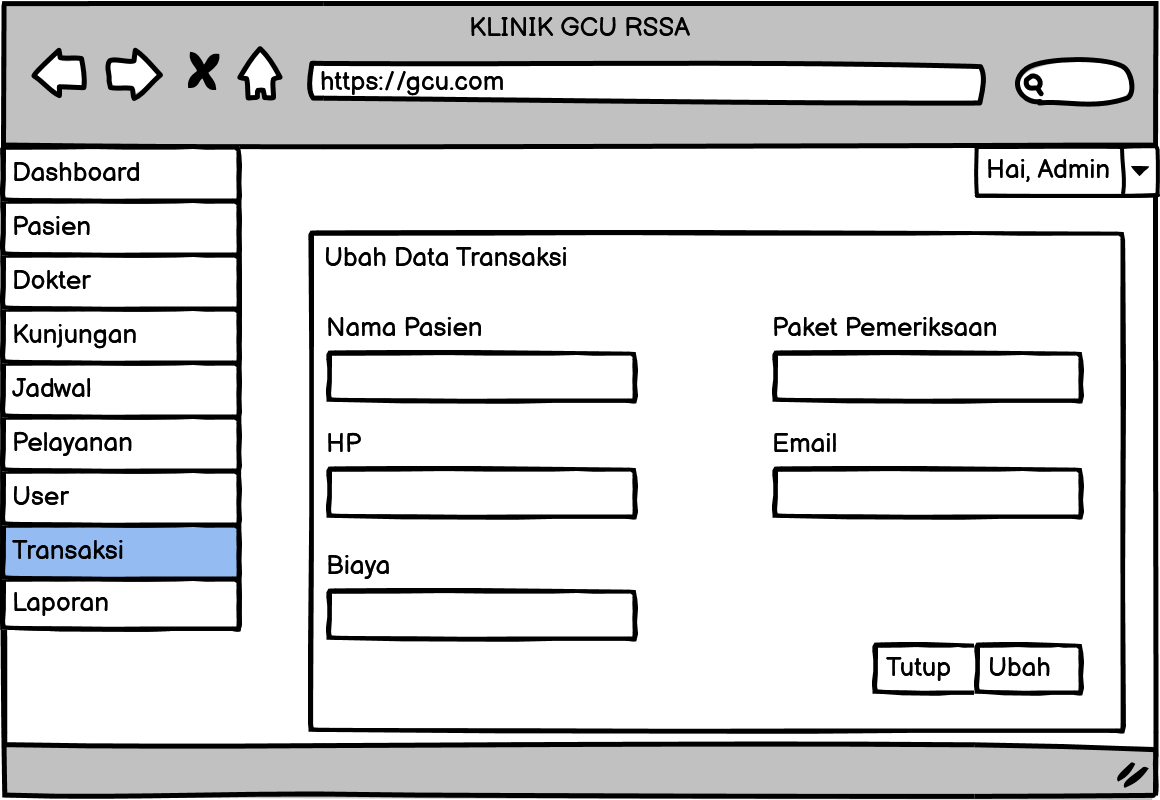 Gambar 3.54 Halaman Edit Transaksi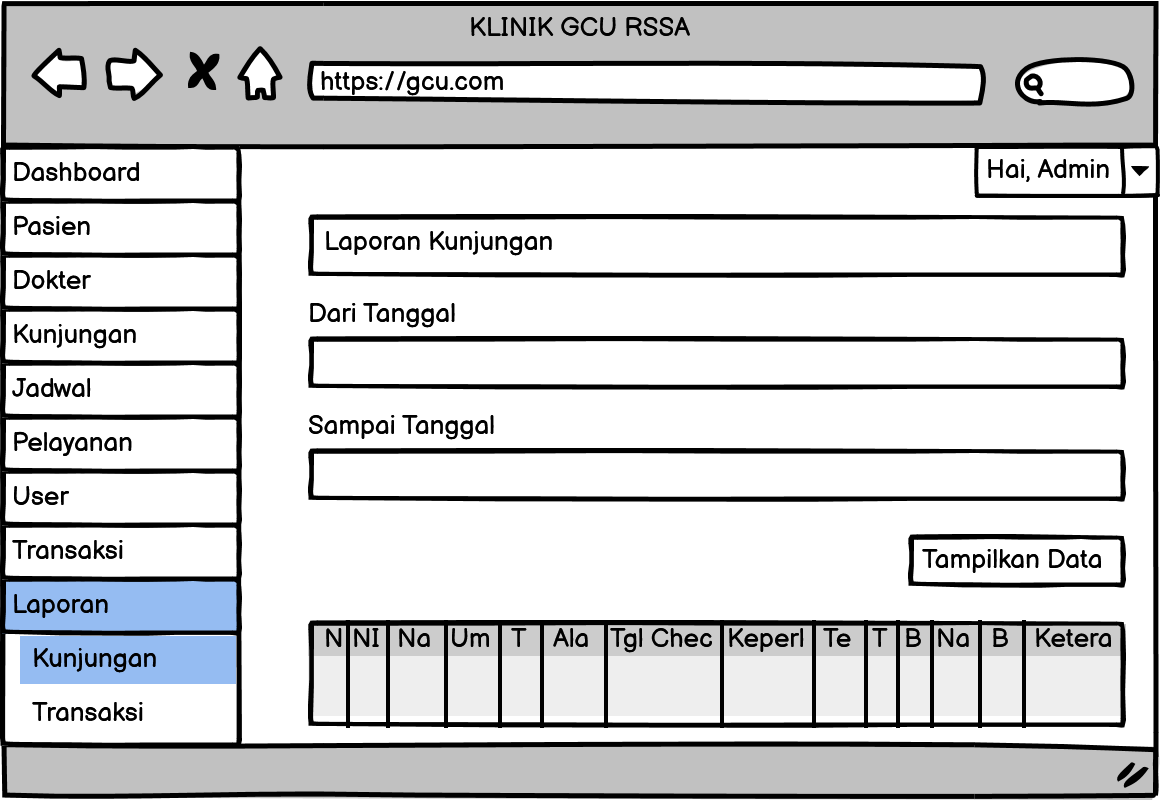 Gambar 3.55 Halaman Laporan Kunjungan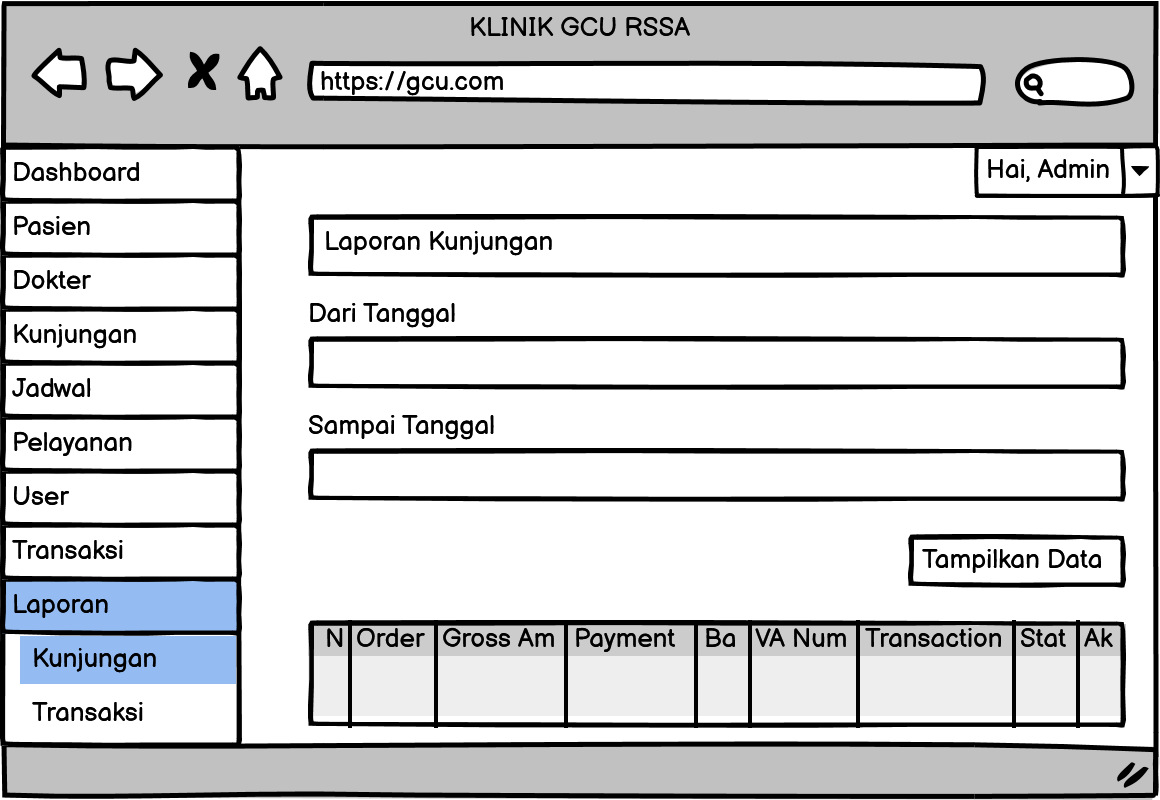 Gambar 3.56 Halaman Laporan TransaksiNONama Field / AtributTipeKeterangan1Id_pasienIntPrimary Key2nikInt-3nama_pasienVarchar(32)-4Jk_pasienVarchar(5)-5umur_pasienInt-6ttl_pasienVarchar(64)-7hp_pasienVarchar(16)-8alamat_pasienText-NONama Field / AtributTipeKeterangan1id_dokterIntPrimary Key2nama_dokterVarchar(32)-3hp_dokterVarchar(16)-4email_dokterVarchar(32)-5alamat_dokterText -NONama Field / AtributTipe DataKeterangan1id_layananIntPrimary Key2id_checkupIntForeign Key3nama_layananVarchar(32)-4ket_layananText-5tarif_layananVarchar(20)-NONama Field / AtributTipe DataKeterangan1id_jadwalInt Primary Key2id_checkupInt Foreign Key3Id_dokterInt Foreign Key4hariDate-5jamTime -NONama Field / AtributTipe DataKeterangan1order_idIntPrimary Key2id_pasienIntForeign Key3gross_amountInt -4payment_typeVarchar(16)-5transaction_timeVarchar(32)-6bankVarchar(16)-7va_numberVarchar(32)-8pdf_urltext-9status_codeChar(3)-10kembalianInt-11layananVarchar(32)-12tunaiInt-NONama Field / AtributTipe DataKeterangan1id_checkupIntPrimary Key2Id_jadwalIntForeign Key3Id_dokterIntForeign Key4Id_pasienIntForeign Key5Id_layananIntForeign Key6tgl_checkupDatetime-7keperluanVarchar(64)-8tensiInt-9nadiInt-10tinggi_badanInt-11berat_badanInt-12bmiVarchar(32)-13keteranganText-14keluhanText-15riwayat_penyakit_dahuluText-16Riwayat_penyakit_keluargaText-17inspeksiVarchar(16)-18palpasiVarchar(16)-19ket_kulitText-20konjunctivaVarchar(16)-21sleraVarchar(16)-22pupilVarchar(16)-23reflek_cahayaVarchar(16)-24kacamataText-25daun_telingaVarchar(16)-26membran_tympaniVarchar(16)-27hidungVarchar(16)-28sinusVarchar(32) -29pharyngVarchar(32)-30tansilVarchar(32)-31lidahVarchar(32)-32gusiVarchar(32)-33bentukVarchar(32)-34ekspansiVarchar(32)-35palpasi_thoraxVarchar(32)-36perkusiVarchar(32)-37auskultasiVarchar(32)-38ket_thoraxText-39darah_lengkapText-40kimia_darahText-41urineText-42thorax_apText-43ekgText-NONama Field / AtributTipe DataKeterangan1Id_userIntPrimary Key2namaVarchar(32)-3usernameVarchar(16)-4passwordVarchar(32)-5jabatanVarchar(16)-6role_idVarchar(16)-